////////////////////////////////////////////////////////////////////////////////////////////////////////////////////////////////////////////////////////////////VOORBEELDBESTEK HUUR TIJDELIJKE KLASLOKALEN IN KADER VAN OEKRAINECRISISVereenvoudigde onderhandelingsprocedure met voorafgaande bekendmakingGeraamde waarde lager dan € 750.000 excl. btw	///////////////////////////////////////////////////////////////////////////////////////////////////////////////////////////////////////////////////////////////Versie 1.0 – maart 2022Benaming aanbestedende overheid Naam afdelingVereenvoudigde onderhandelingsprocedure met voorafgaande bekendmakingvoor werkenBestek nr. ***Levering, plaatsing en huur van  beschrijving van de tijdelijk te installeren schoolinfrastructuur in het kader van de oekraïnecrisis(naam + adres site vermelden)Limietdatum en limietuur voor ontvangst van de offertesLimietdatum: (dag)Limietuur: (tijdstip)InhoudAFWIJKINGEN KB UITVOERING	1VRAGEN EN INLICHTINGEN BIJ DE OPDRACHTDOCUMENTEN	1INFORMATIEVERGADERING	1PLAATSBEZOEK	21	VOORWERP VAN DE OPDRACHT	31.1	BESCHRIJVING	31.2	UITVOERINGSMODALITEITEN FASEN	41.2.1	UITVOERINGSTERMIJN OPBOUW	41.2.2	MODALITEITEN HUURPERIODE	41.2.3	UITVOERINGSTERMIJN DEMONtAGE	51.3	VARIANTEN EN OPTIES	51.3.1	VARIANTEN	51.3.2	OPTIES	51.4	TOEPASSELIJKE BEPALINGEN	51.4.1	TOEPASSELIJKE WETTELIJKE BEPALINGEN	51.4.2	OVERZICHT BIJLAGEN	61.4.3	INZAGE PERSOONSGEGEVENS DOOR AANBESTEDENDE OVERHEID	72	PLAATSING	82.1	AANBESTEDENDE OVERHEID	82.2	PLAATSINGSPROCEDURE	82.3	VOORWAARDEN VOOR SELECTIE	82.3.1	UITSLUITING	82.3.2	SELECTIECRITERIA	92.3.3	BEROEP OP DRAAGKRACHT	102.4	GUNNINGSCRITERIA	112.5	OPMAAK OFFERTE	132.5.1	OFFERTEFORMULIER	132.5.2	SAMENVATTENDE OPMETING	132.5.3	BEWIJSMIDDELEN VOOR SELECTIE	132.5.4	BEWIJSSTUKKEN HANDTEKENBEVOEGDHEID	142.5.5	DOCUMENTEN VOOR BEOORDELING OP BASIS VAN DE GUNNINGSCRITERIA	142.5.6	TECHNISCHE DOCUMENTATIE	152.5.7	OVERIGE DOCUMENTEN	152.5.8	PRIJS	152.5.9	VERBINTENISTERMIJN	182.5.10	COMMUNICATIE	182.6	INDIENING OFFERTE	202.6.1	LIMIETDATUM EN LIMIETUUR VOOR ONTVANGST VAN OFFERTES EN OPENING	202.6.2	WIJZE VAN INDIENING VAN DE OFFERTES	202.6.3	ONDERTEKENING VAN OFFERTES	202.7	ONDERHANDELINGEN	213	TECHNISCHE VOORSCHRIFTEN	223.1	AANNEMINGSMODALITEITEN	223.1.1	VERGUNNING EN MEDEWERKING ARCHITECT	223.1.2	PLAATSBESCHRIJVINGEN	223.1.3	WERFCOÖRDINATIE	233.1.4	ORDE EN NETHEID	233.1.5	GELUIDS- EN STOFHINDER	243.1.6	VEILIGHEID	243.1.7	PRESTATIEBESTEK	253.2	INPLANTING EN TERREIN	253.2.1	INPLANTING	253.2.2	KARAKTERISTIEKEN VAN HET TERREIN	263.3	VOORBEREIDINGSWERKEN EN MONTAGE	263.3.1	AFBRAAKWERKEN	263.3.2	UITZETTEN VAN DE WERKEN	273.3.3	FUNDERING, GRONDWERK EN RIOLERING	283.3.4	NUTSVOORZIENINGEN	303.3.5	TRANSPORT EN MONTAGE	303.4	TIJDELIJKE SCHOOLINFRASTRUCTUUR - PRESTATIE - EISEN	303.4.1	EPB-PLICHT en EPB-VERSLAGGEVING	303.4.2	STABILITEIT	313.4.3	BRANDVEILIGHEID	323.4.4	INBRAAKVEILIGHEID	333.4.5	VEILIGHEID VAN PERSONEN	333.4.6	INTEGRALE TOEGANKELIJKHEID	333.4.7	GEBOUWSCHIL	343.4.8	ELEKTRISCHE INSTALLATIES	363.4.9	SANITAIRE INSTALLATIES	383.4.10	BINNENLUCHTKWALITEIT	383.4.11	THERMISCH COMFORT	393.4.12	AKOESTISCH COMFORT	393.4.13	DAGLICHTTOETREDING	403.4.14	HEMELWATEROPVANG	403.5	TIJDELIJKE SCHOOLINFRASTRUCTUUR – FUNCTIES	403.5.1	KLASLOKAAL – 15-20 m² / 35-40 m² / 50-55 m² / 70-75 m²	403.5.2	POLYVALENTE RUIMTE – 70-80 m² / 140-150 m²	413.5.3	REFTER – xx m²	413.5.4	KEUKEN – xx m²	423.5.5	BUREAU – 15-20 m² / 34-40 m²	423.5.6	SANITAIRE VOORZIENINGEN – op maat	433.5.7	OPSLAGRUIMTE – 15-20 m² / 35-40 m²	433.5.8	INTERNE CIRCULATIE – op maat	433.6	OMGEVINGSAANLEG	443.6.1	TOEGANGSWEGEN EN PADEN	443.6.2	SPEELPLAATSVERHARDING	443.6.3	OVERDEKTE SPEELPLAATS	453.6.4	GROENAANLEG	453.6.5	VASTE INRICHTINGSELEMENTEN	453.6.6	DRAADAFSLUITINGEN EN POORTEN	463.7	DEMONTAGE EN HERSTELLING VAN HET TERREIN	464	UITVOERING VAN DE OPDRACHT	484.1	ALGEMEEN KADER	484.1.1	GEBRUIK ELEKTRONISCHE MIDDELEN (ART. 10 KB UITVOERING)	484.1.2	LEIDEND AMBTENAAR (ART. 11 KB UITVOERING)	484.1.3	RECHTSTREEKSE VORDERING ONDERAANNEMER (ART. 12 KB UITVOERING)	484.1.4	VETROUWELIJKHEID (ART. 18 KB UITVOERING)	484.1.5	TAAL	494.1.6	Opgave onderaannemers voor aanvang werken	494.2	INTELLECTUELE RECHTEN – BESTAANDE INTELLECTUELE EIGENDOMSRECHTEN (ART. 30 KB PLAATSING)	494.3	FINANCIËLE GARANTIES (ART. 24 TOT EN MET 33 KB UITVOERING)	494.3.1	VERZEKERINGEN (ART. 24 KB UITVOERING)	494.3.2	BORGTOCHT (ART. 25 TOT EN MET 33 KB UITVOERING)	554.4	OPDRACHTDOCUMENTEN - PLANNEN EN DOCUMENTEN OPGEMAAKT DOOR DE OPDRACHTNEMER (ART. 36 KB UITVOERING)	564.5	WIJZIGINGEN VAN DE OPDRACHT	574.5.1	VERVANGING OPDRACHTNEMER BIJ FAILLISSEMENT (ART. 38/3 KB UITVOERING)	574.5.2	HEFFINGEN DIE WEERSLAG HEBBEN OP HET OPDRACHTBEDRAG (ART. 38/8 KB UITVOERING)	574.5.3	ONVOORZIENBARE OMSTANDIGHEDEN IN HOOFDE VAN DE OPDRACHTNEMER (ARTS. 38/9 EN 38/10 KB UITVOERING)	584.5.4	FEITEN VAN DE AANBESTEDENDE OVERHEID EN VAN DE OPDRACHTNEMER (ART. 38/11 KB UITVOERING)	594.5.5	SCHORSING VAN DE OPDRACHT (ART. 38/12 KB UTIVOERING)	594.6	CONTROLE EN TOEZICHT VAN DE OPDRACHT	604.6.1	KEURINGEN (ART.  41 TOT EN MET 43 KB UITVOERING)	604.6.2	Kwaliteit en controle onderaannemers	614.7	ACTIEMIDDELEN VAN DE AANBESTEDENDE OVERHEID	614.7.1	INKORTING VERWEERTERMIJN (ART. 44, §2 KB UITVOERING)	614.7.2	STRAFFEN (ART. 45 KB UITVOERING)	614.8	EINDE VAN DE OPDRACHT	624.8.1	OPLEVERING (ART. 64 EN 91 KB UITVOERING)	624.9	BETALINGEN	624.9.1	BETALINGSMODALITEITEN (ART. 66 KB UITVOERING)	624.9.2	PROCEDURE (ARTS. 150, 156 EN 160 KB UITVOERING)	624.9.3	WIJZE VAN FACTUREREN	634.9.4	INHOUD VAN DE FACTUUR	634.9.5	OVERIGE BEPALINGEN	634.10	RECHTSVORDERINGEN (art. 73, §2 KB UITVOERING)	634.11	VOORWAARDEN BETREFFENDE HET PERSONEEL EN STRIJD TEGEN SOCIALE FRAUDE	644.11.1	NON-DISCRIMINATIE	644.11.2	NALEVING MINIMUMLONEN	654.11.3	CONTROLE LIMOSA EN A1 BIJ AANVANG ARBEIDSKRACHT EN IN  GEVAL VAN CONTRTOLE	654.11.4	HOOFDELIJKE AANSPRAKELIJKHEID VOOR SCHULDEN OPDRACHTNEMER	65OFFERTEFORMULIER	68VERBINTENIS TERBESCHIKKINGSTELLING MIDDELEN	73ATTEST VAN PLAATSBEZOEK	74ATTEST VERZEKERINGEN BESTEK nr. *** + titel ***	75LEESWIJZERHet bestek is als volgt opgebouwd:VOORWERP VAN DE OPDRACHTBESCHRIJVINGDe aanbestedende overheid heeft nood aan extra tijdelijke schoolinfrastructuur, om tegemoet te komen aan capaciteitstekorten in haar schoolomgeving te wijten aan de Oekraïnecrisis. Aan de hand van deze schoolinfrastructuur (verder “functies” genoemd) wil de aanbestedende overheid in deze tijdelijke en flexibele infrastructuur voorzien. Deze functies moeten geleverd en gemonteerd worden op (plaats waar functies moeten komen). Volgende functies moeten worden gemonteerd en zullen gehuurd worden:(Opsomming nodige functies en afmetingen in m² - af te stemmen op inventaris)…. De functies moet snel leverbaar en flexibel aanpasbaar zijn en een aangename en veilige leer- en werkomgeving zijn. De aanbestedende overheid zal deze functies huren voor een initiële periode van [vul hier in wat de initiële huurperiode bedraagt, de initiële huurperiode dient minimaal 3 maanden en maximaal 24 maanden te bedragen] … maanden. Deze periode is eenmalig verlengbaar met nogmaals maximum 24 maanden. Na afloop van de huurperiode moet de opdrachtnemer de functies tevens demonteren en verwijderen.Deze opdracht is een opdracht voor werken in de zin art. 2, 18° van de Wet inzake overheidsopdrachten van 17 juni 2016.De leveringen hebben betrekking op de CPV-codes:45223800-4 – monteren en bouwen van prefab-constructiesPercelenDe opdracht is niet opgedeeld in percelen.Een meer uitgebreide beschrijving is opgenomen in het hoofdstuk ‎3 TECHNISCHE VOORSCHRIFTEN.FasenDeze opdracht omvat drie fasen:De eerste fase omvat het leveren en monteren van de functies;De tweede fase omvat het huren van de functies;De derde fase omvat de demontage van de functies. HVAC-werkenDe opdracht heeft ook betrekking uitvoering van werken voor aanleg, onderhoud, aanpassing en uitbreiding van installaties voor centrale verwarming, ventilatie en klimaatregeling.Een meer uitgebreide beschrijving is opgenomen in het hoofdstuk 3. TECHNISCHE VOORSCHRIFTEN.UITVOERINGSMODALITEITEN FASENUITVOERINGSTERMIJN OPBOUWOp basis van het plaatsbezoek en de technische specificaties onder titel 3 – Technische Voorschriften, berekent de inschrijver de impact van montage op de all-in one huurprijs en maakt hij een inschatting van de duurtijd voor plaatsing, montage van de functies. Rekening houdende met het feit dat de functies operationeel en klaar voor gebruik zijn op ../../202x, bedraagt de maximale uitvoeringstermijn ter plaatse te rekenen vanaf het tijdstip van sluiting van de opdracht echter 30 kalenderdagen. [Een kortere uitvoeringstermijn kan voorzien worden. Let er wel op dat deze voor inschrijvers haalbaar moet zijn.] De inschrijver geeft aan hoeveel tijd benodigd is voor de montage van de functies. (Bepaal hier evt. verdere modaliteiten (zoals toegangsmogelijkheden, tijdstip…) van de levering. De tekst kan aangepast worden op maat.)   De opdrachtnemer moet vóór de aanvang van de werken een gedetailleerde planning opmaken en ter goedkeuring aan de aanbestedende overheid voorleggen.MODALITEITEN HUURPERIODEDe aanbestedende overheid huurt de functies voor een periode van [vul hier in wat de initiële huurperiode bedraagt, de initiële huurperiode mag echter minimaal 3 maanden en maximaal 24 maanden bedragen]  … maanden, te rekenen van het moment van levering en montage van de functies. Na het verstrijken van de initiële huurperiode kan de aanbestedende overheid de huurperiode verlengen met maximaal 24 maanden. [De huurperiode mag echter in totaal maximaal 48 maanden bedragen. Hoe concreter dit vormgegeven wordt, hoe beter.].De verlenging houdt in dat de contractuele voorwaarden ongewijzigd blijven. De prijs wijzigt wel overeenkomstig de prijszetting als deze werd aangegeven in de samenvattende opmeting.De verlenging van de huurperiode wordt door de aanbestedende overheid medegedeeld via aangetekende zending, uiterlijk 1 maand vóór het verstrijken van de looptijd van de opdracht. De opdrachtnemer is er gedurende de huurperiode toe verplicht de functies in stand te houden. De aanbestedende overheid staat echter in voor het onderhoud en het reinigen van de functies. Bovendien zal de aanbestedende overheid volgende herstellingen zelf uitvoeren:Kleine herstellingen, zoals verloren sleutels, gebroken glas,…;Herstellingen door verkeerd gebruik of slecht onderhoud;Herstellingen die moeten gebeuren doordat de opdrachtnemer niet verwittigd werd dat er herstellingswerken nodig waren.Gedurende de huurperiode staat de opdrachtnemer wel in voor herstellingen van slijtage of schade door overmacht. Bovendien laat de opdrachtnemer, zo dikwijls als het nodig is, door één van zijn specialisten, en eventueel in bijzijn van de afgevaardigde van de aanbestedende overheid, de installatie onderzoeken, om er zich van te vergewissen dat ze bediend en onderhouden wordt overeenkomstig zijn instructies die schriftelijk zijn samengevat.  Bij dit onderzoek zal hij onder andere de inregeling en de afstelling van de regelapparatuur nakijken en de ingestelde parameters en regelcurves aanpassen volgens de opgedane ervaring, na de inbedrijfstelling. Indien de opdrachtnemer dienaangaande opmerkingen te formuleren heeft, geef hij hiervan bij aangetekende brief onmiddellijk kennis aan de aanbestedende overheid, en duidt hij nauwkeurig de maatregelen aan die getroffen moeten worden om een einde te maken aan de gesignaleerde gebreken.UITVOERINGSTERMIJN DEMONtAGEDe opdrachtnemer moet ervoor zorgen dat de gemonteerde functies na afloop van de huurperiode worden gedemonteerd. De kosten voor demontage zitten vervat in de all-in one huurprijs. De inschrijver geeft aan hoeveel tijd benodigd is voor de demontage van de functies. De maximale uitvoeringstermijn bedraagt echter 30 kalenderdagen. (Bepaal hier evt. verdere modaliteiten omtrent de demontage. De tekst kan aangepast worden op maat.)   VARIANTEN EN OPTIESVARIANTENEr zijn geen vereiste of toegestane varianten.Het indienen van vrije varianten is verboden.OPTIESEr zijn geen vereiste of toegestane opties.Het indienen van vrije opties is verboden.TOEPASSELIJKE BEPALINGENTOEPASSELIJKE WETTELIJKE BEPALINGENRegelgeving overheidsopdrachtenWet inzake overheidsopdrachten van 17 juni 2016 (hierna: Wet Overheidsopdrachten);Koninklijk besluit plaatsing overheidsopdrachten klassieke sectoren van 18 april 2017 (hierna: KB Plaatsing);Koninklijk besluit tot bepaling van de algemene uitvoeringsregels van de overheidsopdrachten van 14 januari 2013 (hierna: KB Uitvoering) - met uitzondering van de bepalingen waarvan uitdrukkelijk wordt afgeweken (zie vooraan);	Wet betreffende de motivering, de informatie en de rechtsmiddelen inzake overheidsopdrachten, bepaalde opdrachten voor werken, leveringen en diensten en concessie van 17 juni 2013.Deze regelgeving is terug te vinden op:
http://overheid.vlaanderen.be/regelgeving-overheidsopdrachten Milieu-, sociaal en arbeidsrechtOnder sociaal- en arbeidsrecht bedoeld in artikel 7 Wet Overheidsopdrachten wordt onder meer verstaan:Het decreet van 10 juli 2008 houdende een kader voor het Vlaamse gelijkekansen- en gelijkebehandelingsbeleid; de wet van 10 mei 2007 ter bestrijding van bepaalde vormen van discriminatie, de wet van 10 mei 2007 tot wijziging van de wet van 30 juli 1981 tot bestraffing van bepaalde, door racisme of xenofobie ingegeven daden en de wet van 10 mei 2007 ter bestrijding van discriminatie tussen vrouwen en mannen;De wet van 4 augustus 1996 betreffende het welzijn van de werknemers bij de uitvoering van hun werk, meer bepaald hoofdstuk Vbis. Bijzondere bepalingen betreffende geweld, pesterijen en ongewenst seksueel gedrag op het werk.Daarnaast geldt ook alle geldende wetgeving die van toepassing is op de producten die geleverd worden, o.a.:De wetgeving tijdelijke en mobiele bouwplaatsen;De Wet op het Welzijn en zijn uitvoeringsbesluiten opgenomen in de CODEX;De bepalingen van het A.R.E.I. (algemeen reglement op de elektrische installaties);De bepalingen van de Codex over het welzijn op het werk Boek III.- Arbeidsplaatsen Titel 2.– Elektrische installatiesOVERZICHT BIJLAGENBij dit bestek zijn volgende bijlage gevoegd: Plannen en documenten opgemaakt door de aanbestedende overheid(Ofwel, indien geen plannen bij het bestek gevoegd zijn) Er zijn geen plannen bijgevoegd.(Ofwel, indien er wel plannen bij het bestek gevoegd zijn)Plannummer/documentnummer	Titel***		******			******		******		***In verband met de voorwaarden voor het gebruik van de plannen, documenten en voorwerpen van de opdracht wordt verduidelijkt dat de aanduidingen op de tekeningen betreffende de bestaande toestand slechts bij wijze van inlichting gegeven worden.De inschrijver is verplicht zich vooraf persoonlijk te vergewissen van de uitvoeringsvoorwaarden van de werken.Overige documenten***Deze documenten zijn terug te vinden op: ***INZAGE PERSOONSGEGEVENS DOOR AANBESTEDENDE OVERHEID Alle persoonsgegevens die in de offerte worden opgenomen als antwoord op de eisen van het bestek, of die tijdens de uitvoering aan de aanbestedende overheid worden medegedeeld, zullen door de aanbestedende overheid worden verwerkt in overeenstemming met de bepalingen van de Algemene Verordening Gegevensbescherming. De persoonsgegevens zullen uitsluitend met het oog op de plaatsing en de uitvoering van de opdracht worden verwerkt.De toegang tot en de inzage in de documenten worden beperkt tot de medewerkers van de aanbestedende overheid en de instanties die bevoegd zijn voor de administratieve – en begrotingscontrole, voor wie de toegang en inzage vanuit hun functie nodig zijn in het kader van de plaatsing en de uitvoering van de opdracht. De persoonsgegevens zullen worden verwerkt (opgeslagen, …) op de IT-systemen van de aanbestedende overheid, die zich binnen de Europese Unie bevinden.De inschrijver heeft de toestemming van de betrokkene om deze persoonsgegevens aan de offerte toe te voegen of deze tijdens de uitvoering aan de aanbestedende overheid mede te delen.De persoonsgegevens worden, in overeenstemming met artikel 164 §4 van de Overheidsopdrachtenwet en zoals alle elementen van een plaatsingsdossier gedurende 10 jaar bewaard.PLAATSING AANBESTEDENDE OVERHEIDDeze opdracht wordt uitgeschreven door … (hierna genoemd “aanbestedende overheid”), die belast is met de opvolging van de plaatsingsprocedure. Alle briefwisseling m.b.t. deze opdracht (bv. deurwaardersexploot) bestemd voor de aanbestedende overheid moet worden betekend aan …. Het is daarbij onverschillig of het gaat om de betekening van een dagvaarding, gerechtelijke uitspraak of een ander exploot.PLAATSINGSPROCEDUREDe plaatsing van deze opdracht gebeurt via vereenvoudigde onderhandelingsprocedure met voorafgaande bekendmaking, op basis van artikel 41, § 1 , 1° van de Wet inzake overheidsopdrachten van 17 juni 2016.De economisch meest voordelige offerte wordt vastgesteld op basis van de beste prijs-kwaliteitsverhouding, die bepaald wordt op basis van de gunningscriteria zoals aangegeven in 3.5.VOORWAARDEN VOOR SELECTIEUITSLUITINGDe inschrijver mag zich niet bevinden in één van de in de artikelen 67 tot en met 69 van de Wet Overheidsopdrachten bedoelde situaties. Dit behelst de verplichte uitsluitingsgronden, de uitsluitingsgronden in verband met fiscale en sociale schulden, en de facultatieve uitsluitingsgronden.Indien een verplichte of facultatieve uitsluitingsgrond van toepassing is op de inschrijver, mag de inschrijver bewijzen dat de corrigerende maatregelen die hij heeft genomen voldoende zijn om zijn betrouwbaarheid aan te tonen ondanks de toepasselijke uitsluitingsgrond. Als de aanbestedende overheid dat bewijs toereikend acht, wordt de betrokken inschrijver niet uitgesloten van de plaatsingsprocedure.Deze bepaling is individueel van toepassing op de deelnemers die samen als een combinatie een offerte indienen, alsook op entiteiten op wiens draagkracht de inschrijver een beroep doet met het oog op het voldoen aan de selectiecriteria (zie 3.2.3).Bewijsmiddelen:Door in te schrijven op deze opdracht, verklaart de inschrijver dat er geen uitsluitingsgrond op hem van toepassing is, voor zover het gaat om uitsluitingsgronden die bewezen worden aan de hand van documenten die de aanbestedende overheid zelf kan opvragen via elektronische weg.Eventuele corrigerende maatregelen moet de inschrijver echter bewijzen door schriftelijke stukken toe te voegen aan de offerte.De aanbestedende overheid zal voor de Belgische inschrijver volgende documenten zelf opvragen via elektronische weg: het RSZ-attest, het attest van fiscale schulden en het attest van niet-faling.De inschrijver dient tevens volgende documenten toe te voegen:De Belgische inschrijver: een uittreksel uit het strafregister volgens het bijzonder model 596.1 – 32: overheidsopdrachten dat maximaal 6 maand oud is op de limietdatum voor ontvangst van de offertes;De Belgische inschrijver die personeel tewerkstelt dat onderworpen is aan de sociale zekerheidswetgeving van een andere lidstaat van de Europese Unie: een recent attest uitgereikt door de bevoegde buitenlandse overheid waarin bevestigd wordt dat hij voldaan heeft aan zijn verplichtingen inzake betaling van de bijdragen voor sociale zekerheid overeenkomstig de wettelijke bepalingen van het land waar hij gevestigd is;De buitenlandse inschrijver: uittreksel uit het strafregister dat maximaal 6 maanden oud is of geldig is conform de wetgeving van het land van herkomst op de limietdatum voor ontvangst van de offertes, certificaten inzake fiscale en sociale schulden, en een certificaat inzake niet-faling.
Wanneer een document of certificaat niet wordt uitgereikt in het betrokken land of dit niet afdoend voor alle uitsluitingsgronden het nodige bewijs levert, kan ter vervanging een verklaring onder eed toegevoegd worden, of in landen waar dit niet voorzien is, een plechtige verklaring van de betrokkene voor een bevoegde rechterlijke of administratieve instantie, notaris of bevoegde beroepsorganisatie van het land van herkomst of van het land waar de ondernemer gevestigd is.De bovenstaande documenten moet toegevoegd worden:Voor elke deelnemer van een combinatie van ondernemingen die optreedt als inschrijverVoor elke onderaannemer of andere entiteit op wiens draagkracht de inschrijver beroep doet met het oog op het voldoen aan de selectiecriteria (zie 3.2.3);Non-discriminatie:De aanbestedende overheid heeft, in elke fase van de plaatsingsprocedure, de mogelijkheid om de inschrijver uit te sluiten indien ze met elk passend middel aantoont dat de kandidaat of inschrijver de in artikel 7 van de Wet Overheidsopdrachten genoemde toepasselijke verplichtingen op het vlak van het milieu-, sociaal en arbeidsrecht, heeft geschonden. Onder sociale wetgeving wordt onder meer verstaan de wetgeving opgenomen onder 1.4.1., b).SELECTIECRITERIADe inschrijver dient te voldoen aan onderstaande selectiecriteria:Technische en beroepsbekwaamheid:De minimale vereisten qua technische en beroepsbekwaamheid zijn:De inschrijver plaatste reeds voor minstens drie verschillende klanten modulaire units, waarbij de waarde van de plaatsing en het eventuele verhuren/verkopen van de functies minstens € … (in functie van wat ongeveer beoogd wordt) bedraagt per klant. De inschrijver bewijst zijn technische en beroepsbekwaamheid aan de hand van:Een lijst van de voornaamste referenties, die gedurende de afgelopen periode van maximaal 5 jaar werden verricht, vergezeld van certificaten die bewijzen dat de belangrijkste werken naar behoren zijn uitgevoerd, zowel met betrekking tot het resultaat als met betrekking tot de wijze van uitvoering.Erkenning aannemerVoor deze werken is er een passende erkenning vereist in de zin van de Wet van 20 maart 1991 houdende regeling van de erkenning van de opdrachtnemers van werken.De aanbestedende overheid is van oordeel dat de vereiste erkenning is:Categorie: D / Ondercategorie: 1-29 ifv aangeboden constructiewijzeKlasse: 4		De opgegeven vereiste erkenningsklasse geldt ten indicatieve titel.De inschrijver dient de vereiste bewijsmiddelen toe te voegen aan de offerte.BEROEP OP DRAAGKRACHTDe inschrijver kan zich beroepen op de draagkracht van onderaannemers of andere entiteiten, ongeacht de juridische aard van zijn band met die entiteiten, met het oog op het voldoen aan de selectiecriteria uit 3.2.2. In geval van beroep op draagkracht, zijn de volgende regels van toepassing:De inschrijver voegt de nodige documenten toe aan zijn offerte, waaruit de verbintenis van deze onderaannemers of andere entiteiten blijkt om de voor de opdracht noodzakelijke middelen ter beschikking te stellen van de inschrijver.Voor opmaak van de bovenvermelde verbintenis, zie 3.3.3.3.Op deze onderaannemers of entiteiten op wiens draagkracht men beroep doet, mogen geen uitsluitingsgronden van toepassing zijn zoals bedoeld in bepaling 3.2.1, onverminderd de mogelijkheid om corrigerende maatregelen te laten gelden.Indien de inschrijver beroep doet op draagkracht in het kader van studie- en beroepskwalificaties of relevante beroepservaring, is hij verplicht om voor de uitvoering van de opdracht daadwerkelijk beroep te doen op de onderaannemers op wiens draagkracht hij beroep doet.
Het inzetten van andere onderaannemers is onderworpen aan de voorafgaande toestemming van de aanbestedende overheid.Onder dezelfde voorwaarden kan een combinatie van ondernemers zich beroepen op de draagkracht van de deelnemers aan de combinatie of van andere entiteiten.GUNNINGSCRITERIADe aanbestedende overheid zal de economisch meest voordelige offerte vaststellen rekening houdende met de beste prijs-kwaliteitsverhouding die als volgt wordt ingevuld: Prijs: 60 puntenEnergiezuinigheid en duurzaamheid: 20 puntenComfort en functionaliteit: 20 puntenHet gunningscriterium prijs wordt beoordeeld op basis van de totale offerteprijs voor de gehele huurperiode uit de samenvattende opmeting.Per offerte wordt een score toegekend waarbij de volgende formule wordt gehanteerd: Dit gunningscriterium beoordeelt de energiezuinigheid en duurzaamheid van de modulaire units. Opdat de aanbestedende overheid een goed zicht heeft op de energiezuinigheid en de duurzaamheid van de te huren units, levert de inschrijver stavingsdocumenten en/of technische fiches aan, die onderstaande informatie bevatten:De duurzaamheid van de constructiewijze en het materiaalgebruik;De isolatiegraad van de gebouwschil;Het toegepaste opwekkingsysteem voor verwarming en de technische specificaties;Het toegepaste ventilatiesysteem en de technische specificaties.Bij de beoordeling van dit gunningscriterium zal enerzijds rekening worden gehouden met de duurzaamheid van de constructiewijze en de gebruikte materialen (het aandeel in of de mogelijkheid tot recuperatie en/of recyclage, toegekende labels, …), de performantie van de gebouwschil op het vlak van isolatie en de kwaliteit, de energiezuinigheid en de efficiëntie van de technieken voor verwarming en ventilatie. De aanbestedende overheid beoordeelt de offertes en kent op basis van hun sterke en zwakke elementen een globale score toe. De aanbestedende overheid kent de offertes vooreerst voorlopige globale scores toe op basis van de sterke en zwakke elementen in de verschillende offertes. De offerte met de hoogste voorlopige globale score krijgt vervolgens het maximum van de punten en de andere offertes punten in verhouding tot deze beste offerte.Dit gunningscriterium beoordeelt het comfort en de functionaliteit van de tijdelijke schoolinfrastructuur. Opdat de aanbestedende overheid dit kan beoordelen, levert de inschrijver een omstandige en verklarende nota aan, die minstens een beschrijving geeft van:De indeling en de functionele relaties;De kwaliteit van de binnenruimtes;De kwaliteit van de buitenafwerking;De kwaliteit van de binnenafwerking.Dit gunningscriterium wordt beoordeeld volgens de voordelen die de constructie en de functies bieden. Er zal rekening worden gehouden met hoe de indeling tegemoetkomt aan de vraag, de kwaliteit van de binnenruimtes (vorm, ruimtelijkheid, indelingsmogelijkheden, lichttoetreding) en het uitzicht en de graad van afwerking van de binnen- en buitenkant.De aanbestedende overheid beoordeelt de offertes en kent op basis van hun sterke en zwakke elementen een globale score toe. De aanbestedende overheid kent de offertes vooreerst voorlopige globale scores toe op basis van de sterke en zwakke elementen in de verschillende offertes. De offerte met de hoogste voorlopige globale score krijgt vervolgens het maximum van de punten en de andere offertes punten in verhouding tot deze beste offerte.De aanbestedende overheid kan steeds om de waarachtigheid van de offerte te controleren, de inschrijver vragen een bezoek te kunnen brengen aan de productiesite en/of een gelijkaardig gerealiseerd project. Dit bezoek moet, op straffe van nietigheid van de offerte, kunnen plaatsvinden binnen de veertien kalenderdagen volgend op de datum waarop dit verzoek gesteld werd. De inschrijver stelt desgevallend de plannen van het project als onderdeel van de offerte ter beschikking, samen met alle technische details. De kosten voor dit bezoek zijn ten koste van de inschrijver. OPMAAK OFFERTEOnderstaande bepalingen geven een toelichting bij de in te dienen stukken en de overige elementen die van belang zijn bij opmaak van de offerte.Een in te dienen stuk zal steeds aangeduid worden in een kader met het stuknummer en de bestandsnaam. De inschrijver wordt verzocht om de bestandsnamen te gebruiken bij indiening van zijn offerte in e-tendering. De bestandsnamen gebruiken steeds volgend formaat:<naam inschrijver>_<stuknummer>_<naam stuk>Indien de inschrijver een stuk verder opdeelt in aparte bestanden, nummert hij deze bv. 03a, 03b, 03c,…OFFERTEFORMULIERDe aandacht van de inschrijver wordt erop gevestigd dat hij zijn offerte moet invullen op het bij dit bestek behorende offerteformulier.SAMENVATTENDE OPMETINGDe aandacht van de inschrijver wordt erop gevestigd dat hij zijn offerteprijzen moet invullen in de bij dit bestek behorende samenvattende opmeting. De inschrijver wordt erop gewezen dat hij enkel de witte vakken in de samenvattende opmeting moet invullen. De grijze vakken zijn ingevuld door de aanbestedende overheid. Indien een vak niet ingevuld werd door de aanbestedende overheid, dient de inschrijver hiervoor tevens geen prijs op te geven. Zie ook de bepaling rond Prijs, 3.3.9.BEWIJSMIDDELEN VOOR SELECTIEUITSLUITINGDe inschrijver dient de documenten toe te voegen die beschreven staan in 3.2.1, onder de tussentitel bewijsmiddelen. Deze documenten moet toegevoegd worden:Voor elke deelnemer van een combinatie van ondernemingen die optreedt als inschrijverVoor elke onderaannemer of andere entiteit op wiens draagkracht de inschrijver beroep doet met het oog op het voldoen aan de selectiecriteria (zie 3.2.3);SELECTIECRITERIADe inschrijver dient de vereiste bewijsmiddelen toe te voegen die beschreven staan onder 3.2.2.VERBINTENIS INZAKE BEROEP OP DRAAGKRACHTIndien de inschrijver zich beroept op de draagkracht van onderaannemers of andere entiteiten met het oog op het voldoen aan de selectiecriteria (zie 3.2.3), kan hij voor de opmaak van de verbintenis inzake beroep op draagkracht gebruikmaken van het model “Verbintenis terbeschikkingstelling middelen”, dat als bijlage achteraan dit bestek gevoegd werd.BEWIJSSTUKKEN HANDTEKENBEVOEGDHEIDDe inschrijver voegt de nodige documenten toe waaruit de bevoegdheid of machtiging blijkt van de persoon of personen die een elektronische handtekening plaatsen, om de onderneming te verbinden. De documenten waaruit de bevoegdheid blijkt, kunnen bestaan uit uittreksels van de statuten, een volmacht, etc.In geval van een volmacht moet de inschrijver tevens de bevoegdheid van de volmachtgever aantonen.Zie 3.4.3 voor meer informatie i.v.m. de elektronische ondertekening van de offerte.DOCUMENTEN VOOR BEOORDELING OP BASIS VAN DE GUNNINGSCRITERIADe inschrijver voegt de documenten toe die vereist zijn voor de beoordeling van zijn offerte op basis van de gunningscriteria – zie beschrijving onder 3.5.TECHNISCHE DOCUMENTATIE(dit is voorzien voor technische documentatie die gevraagd worden in de technische voorschriften, bv. technische fiches. Vul desgevallend ook het overzicht achteraan op het offerteformulier aan.)De inschrijver voegt de volgende technische documentatie toe:Een plannenset van de tijdelijke schoolinfrastructuur om de indeling, de opbouw en het uitzicht te kunnen beoordelen. De plannenset bevat minstens een inplantingsplan, grondplannen, snedes en geveltekeningen.…OVERIGE DOCUMENTENDe inschrijver is verplicht een plaatsbezoek te doen. Het attest van plaatsbezoek is toegevoegd als bijlage aan dit bestek. Het ingevulde attest moet toegevoegd worden aan de offerte. Het ontbreken van het attest is een substantiële onregelmatigheid die de nietigheid van de offerte met zich meebrengt.De inschrijver vermeldt voor elke onderaannemer die hij voor de uitvoering van de opdracht wil inzetten, de naam, maatschappelijke zetel en ondernemingsnummer, alsook voor welk gedeelte van de opdracht de onderaannemer wordt ingezet. In het kader van de uitvoering van de opdracht mag er geen uitsluitingsgrond van toepassing zijn op een onderaannemer.PRIJSPRIJSVASTSTELLING EN SAMENVATTENDE OPMETINGDeze opdracht is een opdracht tegen globale prijs.PRIJSOPGAVEa) 	Indien zulks voor de nauwkeurigheid van de eenheidsprijzen vereist is, mag de inschrijver die tot vier decimalen preciseren.b) 	De inschrijver vermeldt de belasting over de toegevoegde waarde (BTW) in een afzonderlijke post van de samenvattende opmeting en voegt ze bij de prijs van de offerte.INBEGREPEN PRIJSELEMENTENNaast de elementen opgesomd in artikel 32, §1 KB plaatsing zijn de volgende elementen inbegrepen in de all-in huurprijs:De verzekeringen (zie hierover meer in 4.3.1);De levering, plaatsing (montage) en verwijdering (demontage) van de functies zoals omschreven in technische voorschriften;Desgevallend de vergoedingen in het kader van intellectuele eigendomsrechten (zie hierover meer in 4.2De vergoedingen en eventuele lokale taksen te betalen uit oorzaak van zijn aanneming, het vervoer en uitstorten van puin en overtollige gronden, het stellen van voorlopige afsluitingen, enz.;Alle werken, boven- en ondergronds, die nodig zijn voor de inplanting van de functies en het operationeel maken ervan;De kosten voor opmaak van de plaatsbeschrijvingen voorafgaand aan de uitvoering van de werken;De funderingsberekening;(indien van toepassing) De EPB verslaggeving;[indien van toepassing] Het voorafgaand grondonderzoek;[indien van toepassing] De omgevingsaanleg;Alle voorzieningen om de veiligheid op de bouwplaats te garanderenHet ter beschikking stellen aan de aanbestedende overheid van het personeel en materiaal en de nodige veiligheids- en beschermingsmiddelen (helm, schoenen, bril, handschoenen, e.d.) die toelaten over te gaan tot alle nazichten en proeven die de aanbestedende overheid nodig oordeelt;Alle algemene onkosten en onderhoudskosten van installaties en werken tot aan de effectieve ingebruikname van deze door de aanbestedende overheid; Herstellingen van werken of gedeelten gedurende de huurperiode overeenkomstig titel 1.2.2.De herstellingen van eventueel door de opdrachtnemer veroorzaakte schade gedurende de werken aan naastliggende gebouwen infrastructuur of goederen, of aan de bestaande delen van een te verbouwen gebouw. De opdrachtnemer zal alle nodige maatregelen treffen om beschadiging te voorkomen, zoals het zetten van hekkens, het afdekken van vloeren, het plaatsen van stofschermen, De opdrachtnemer zal de verordeningen van de staat, de provincie of de gemeente toepassen, o.a. wat betreft de aansluitingen.PRIJSHERZIENINGOm rekening te houden met eventuele schommelingen die zich in de loop van de opdracht voordoen, van de lonen en de bijbehorende sociale lasten, alsook van de andere hierna vermelde factor, wordt het bedrag van de betalingen aangepast volgens de onderstaande formule. De opdrachtnemer verbindt zich ertoe gedurende het eerste jaar van de opdracht (te rekenen vanaf de datum van sluiting van de opdracht) de huurprijs van de offerte aan te houden. Er wordt geen prijsherziening toegestaan vóór het verstrijken van het eerste jaar dat de opdracht loopt. Voor de afbakening van deze 12 maanden wordt rekening gehouden met volgende termijnen:Wat betreft de initiële prijzen: de dag van de sluiting van de opdracht;Wat betreft de herziene prijzen: de dag waarop de herziene prijzen ingang vonden (zie verder).Aanvraag door de opdrachtnemer: De opdrachtnemer stuurt een e-mail gericht aan: E-mailadres.. In deze e-mail staaft hij de aanvraag tot prijsherziening met de nodige bewijsstukken (= de corresponderende indextabellen, alsook de prijsberekening) en voegt hij een samenvattende opmeting toe met zowel de huidige prijzen als de berekende herziene prijzen overeenkomstig de onderstaande formule. Een aanvraag tot prijsherziening kan jaarlijks, zodra de stavingsdocumenten beschikbaar zijn, ten vroegste 2 maanden vóór de eerste verjaardag van de sluiting van de opdracht of vóór het aflopen van het eerste jaar van de huurperiode van de eerder herziene prijzen aangevraagd worden.Aanvraag door de aanbestedende overheid : De aanbestedende overheid stuurt een e-mail gericht aan de opdrachtnemer. In deze e-mail staaft ze de prijsherziening met de nodige bewijsstukken en voegt ze een samenvattende opmeting toe met zowel de huidige prijzen als de berekende herziene prijzen overeenkomstig de onderstaande formule. De aanvraag mag reeds gebeuren alvorens de 12 maanden waarin de initiële of eerder herziene eenheidsprijzen gelden, zijn afgelopen.Ingaan nieuwe prijzen – aanvraag door de opdrachtnemer De herzieningen zijn enkel toepasbaar na geldige aanvraag die door de aanbestedende overheid schriftelijk werd bevestigd. De herziene prijzen gaan ten vroegste in op de vastgelegde herzieningsdatum.Ingaan nieuwe prijzen – aanvraag door de aanbestedende overheidDe aanbestedende overheid bezorgt de stavingsdocumenten aan de opdrachtnemer ten laatste 15 dagen voor de ingang van de nieuwe prijzen.Algemeen geldt: De herziene eenheidsprijzen blijven, te rekenen vanaf de dag waarop de prijsherziening inging telkens minstens voor één jaar onveranderd, en zolang er geen nieuwe indexatie-aanvragen werden goedgekeurd. Onder geen enkel beding kunnen prijswijzigingen worden toegepast met terugwerkende kracht. Volgende formule is hierbij van toepassing:waarbij: p: de nieuwe prijs;P: maandelijkse huurprijs zoals vastgesteld op basis van de gesloten opdracht;S: lonen en loonkosten (cijfermatige voorstelling van de loonontwikkeling), zoals bepaald door de FOD Economie, KMO, Middenstand en Energie, die van kracht waren tien dagen voor de uiterste datum voor de indiening van de offertes;s: lonen en loonkosten (cijfermatige voorstelling van de loonontwikkeling), zoals bepaald door de FOD Economie, KMO, Middenstand en Energie, die van kracht waren op de aanvangsdatum van de periode die in de staat van de gerealiseerde manuele diensten beschouwd wordt;I: de marktprijzen van diverse materialen, zoals bepaald door de FOD Economie, KMO, Middenstand en Energie, die van kracht waren tijdens de kalendermaand die voorafgaat aan de kalendermaand waarin de uiterste datum voor de indiening van de offertes is vastgelegd;i: de marktprijzen van diverse materialen, zoals bepaald door de FOD Economie, KMO, Middenstand en Energie, die van kracht waren tijdens de kalendermaand die voorafgaat aan de aanvangsdatum van de periode die in de staat van de gerealiseerde werken beschouwd wordt.Voor de toepassing van de formule worden de werken geacht te behoren tot de categorie A volgens de indexen van de BOUWKRONIEK.VERBINTENISTERMIJNDe inschrijvers blijven gebonden door hun offerte gedurende een termijn van honderdtwintig (120) kalenderdagen, ingaand de dag na de limietdatum voor ontvangst van de offertes.De indiening van aangepaste offertes tijdens de onderhandelingen doet de verbintenistermijn telkenmale opnieuw lopen.COMMUNICATIEDe inschrijver gebruikt uitsluitend het Nederlands in zijn mondelinge en schriftelijke relatie met de aanbestedende overheid.Van documenten die enkel in een andere taal beschikbaar zijn, kan de overheid een, desgevallend beëdigde, vertaling eisen.Het gebruik van elektronische middelen voor het uitwisselen van schriftelijke stukken in het kader van de plaatsing van de opdracht is verplicht. Een aangetekende zending hoeft echter niet elektronisch te zijn.De indiening van de offertes verloopt volgens de voorschriften vermeld in 3.4.2.De inschrijvers vermelden op het offerteformulier één of meerdere mailadressen waarmee elektronische communicatie kan gevoerd worden.INDIENING OFFERTELIMIETDATUM EN LIMIETUUR VOOR ONTVANGST VAN OFFERTES EN OPENINGLimietdatum en limietuur: zie voorblad.Deze limietdatum en het limietuur zijn bepalend voor de tijdige indiening door de inschrijvers. Elke offerte die op of na dit tijdstip toekomt, wordt als laattijdig beschouwd. Laattijdige offertes worden niet aanvaard.WIJZE VAN INDIENING VAN DE OFFERTESDe offertes moeten elektronisch worden overgelegd via de e-tendering internetsite https://eten.publicprocurement.be/, een elektronische platform in de zin van art. 14, § 7 van de Wet Overheidsopdrachten.Meer informatie omtrent het gebruik van e-tendering kan worden bekomen op de website http://www.publicprocurement.be of via de e-procurement helpdesk op het nummer +32 (0)2 740 80 00, of e.proc@publicprocurement.be.ONDERTEKENING VAN OFFERTESDe inschrijver wordt er op gewezen dat zijn offerte, overgelegd via e-tendering, elektronisch ondertekend moet worden met een geldige gekwalificeerde elektronische handtekening.Een gescande handtekening is onvoldoende!De elektronische handtekening dient te worden geplaatst op het indieningsrapport in e-tendering.
Deze elektronische handtekening moet uitgaan van de perso(o)n(en) die bevoegd of gemachtigd is/zijn om de inschrijver te verbinden. De inschrijver voegt tevens de nodige documenten toe waaruit de bevoegdheid blijkt om de onderneming te verbinden (zie 3.3.4).In geval van indiening van een offerte door een combinatie van ondernemingen, moet voor elke deelnemer aan de combinatie een elektronische handtekening geplaatst worden door de perso(o)n(en) die bevoegd of gemachtigd is/zijn om de deelnemer te verbinden.Een gekwalificeerde elektronische handtekening kan geplaatst worden door middel van een Belgische eID, of een gekwalificeerd certificaat dat kan aangekocht worden bij private actoren.
Voor meer informatie omtrent de aankoop van een gekwalificeerd certificaat, zie: http://overheid.vlaanderen.be/gekwalificeerde-certificatenOpm.: voor buitenlandse ondernemingen mag het certificaat niet op naam van de rechtspersoon staan. Overeenkomstig EU-Verordening 910/2014 (eIDAS-verordening) kan dit immers geen bindende elektronische ondertekening van de offerte voortbrengen. Voor rechtspersonen in België gevestigd is dit daarentegen wel het geval, op basis van art. XII.25. §3 Wetboek Economisch Recht.Door in te schrijven op deze opdracht verbindt de inschrijver zich op zijn roerende en onroerende goederen tot de uitvoering van de in dat bestek beschreven opdracht, overeenkomstig de bepalingen en voorwaarden ervan.In geval van indiening van een offerte door een combinatie zonder rechtspersoonlijkheid verbindt elke deelnemer aan de combinatie zich hoofdelijk.ONDERHANDELINGENDe aanbestedende overheid heeft de mogelijkheid om te onderhandelen met één of meerdere inschrijvers, of om zonder het voeren van onderhandelingen over te gaan tot het gunnen van de opdracht. In dat laatste geval telt de initieel ingediende offerte als definitieve offerte.De aanbestedende overheid heeft de mogelijkheid om de onderhandelingen te laten verlopen in opeenvolgende fasen, zodat het aantal inschrijvers waarmee de aanbestedende overheid onderhandelt wordt beperkt door toepassing van de gunningscriteria.De inschrijvers waarmee op die manier niet langer onderhandeld wordt na toepassing van de gunningscriteria, worden in de “wachtkamer” geplaatst. Dit houdt in dat deze inschrijvers niet definitief afvallen, maar dat de aanbestedende overheid de mogelijkheid heeft om één of meerdere inschrijvers uit de wachtkamer te halen om deze opnieuw in de onderhandelingen te betrekken.Indien een offerte een substantiële onregelmatigheid bevat, kan de aanbestedende overheid deze substantiële onregelmatigheid laten regulariseren.Een laattijdig ingediende offerte of een offerte die geen eerste inhoudelijke beoordeling mogelijk maakt, kan echter niet geregulariseerd worden.Wanneer de aanbestedende overheid de onderhandelingen wenst af te sluiten, stelt zij de resterende inschrijvers daarover in kennis. Met resterende inschrijver wordt bedoeld de inschrijvers waarmee de aanbestedende overheid op dat ogenblik nog onderhandelingen voert. Deze resterende inschrijvers worden uitgenodigd om een definitieve offerte in te dienen.
De aanbestedende overheid kan tijdens de loop van de onderhandelingen aangeven hoe de aangepaste en definitieve offertes moeten worden ingediend. De indiening van de definitieve offertes zal steeds via e-Tendering verlopen (zie 3.4.2 voor meer informatie)Over de definitieve offerte kan niet meer onderhandeld worden.TECHNISCHE VOORSCHRIFTEN[Deze technische voorschriften zijn opgemaakt voor toepassingen op Vlaams grondgebied]AANNEMINGSMODALITEITENDe voorschriften van dit hoofdstuk vormen een toelichting en/of aanvulling bij de wetgeving overheidsopdrachten. Aan alle hieraan verbonden verplichtingen en aansprakelijkheden wordt door onderhavige richtlijnen op geen enkele manier afbreuk gedaan. 	VERGUNNING EN MEDEWERKING ARCHITECTDe aanbestedende overheid verklaart dat de gewenste tijdelijke schoolinfrastructuur vergunningsplichtig / niet vergunningsplichtig is. (meer info over de vergunningsplicht is terug te vinden op https://www.omgevingsloketvlaanderen.be/stedenbouwkundige-handelingen)  De aanbestedende overheid verklaart dat de medewerking van architect vereist is / niet vereist is (meer info over de medewerking van een architect is terug te vinden ophttps://www.omgevingsloketvlaanderen.be/heeft-u-een-architect-nodig)  (Bij medewerking architect) De aanbestedende overheid verklaart dat hij een architect heeft aangesteld / zal aanstellen en de noodzakelijke omgevingsvergunning beschikbaar is en opgenomen in bijlage / in opmaak is / aangevraagd werd / zal opgemaakt worden op basis van de weerhouden offerte. 	PLAATSBESCHRIJVINGENDe opdrachtnemer laat voor aanvang van de werken de nodige plaatsbeschrijvingen opmaken. De plaatsbeschrijvingen omvatten een volledige en nauwkeurige weergave van de toestand waarin eigendommen en openbare domeinen zich bevinden op het ogenblik van het onderzoek. Dit betreft alle eigendommen, zowel van de aanbestedende overheid als van derden, en openbare domeinen die op een of andere wijze nadelige invloeden zouden kunnen ondergaan door de uitvoering van de werken. De tegensprekelijke plaatsbeschrijvingen en de vergelijkende beschrijvingen worden opgemaakt door een beëdigd onafhankelijk expert, aangesteld door de opdrachtnemer. Hij zal minstens veertien dagen op voorhand, door middel van een aangetekend schrijven, de eigenaar(s) van de te bezoeken panden de dag en het uur meedelen voor het plaatsbezoek. Hij zal hen in dit schrijven ook verzoeken om zich eventueel te laten bijstaan door een raadsman of deskundige om het tegensprekelijk karakter van de vaststellingen te verzekeren. Een kopie van dit schrijven wordt naar de aanbestedende overheid en de architect verstuurd. Voor de aanvang van de werken wordt een kopie van de door alle betrokken partijen ondertekende plaatsbeschrijving(en) aan alle betrokken partijen en de aanbestedende overheid overhandigd. Bij het einde van de werken wordt een tegensprekelijke staat van vergelijking opgemaakt met de vaststelling van de mogelijke schade t.o.v. de toestand vermeld in de plaatsbeschrijvingen bij de aanvang van de werken. De opdrachtnemer moet de vastgestelde beschadigingen herstellen of de schade vergoeden. Vóór de voorlopige oplevering overhandigt hij de aanbestedende overheid de schriftelijke verklaringen van de betrokken eigenaars dat ze ofwel geen schade hebben geleden ofwel dat de schade werd hersteld en/of vergoed. De plaatsbeschrijvingen zullen bestaan uit:  een nauwkeurige tekstuele beschrijving een visualisering van de bestaande situatie d.m.v. foto’s of video een ontvangstmelding en door de eigenaar(s) voor akkoord ondertekend exemplaar het eindrapport beslaat een geschreven tekst met vermelding van de wijzigingen t.o.v. de originele plaatsbeschrijving, aangevuld met foto’s van de gebeurlijke schadegevallen. 	WERFCOÖRDINATIEDe opdrachtnemer neemt persoonlijk de leiding van en het toezicht op de werken op zich of wijst hiervoor een gemachtigde aan, die als werfverantwoordelijke instaat voor de goede uitvoering van de opdracht. Tijdens de uitvoering van de werken is steeds een kopie van het volledige aannemingsdossier aanwezig ter inzage.De opdrachtnemer stelt eveneens het nodige materieel en personeel ter beschikking van de aanbestedende overheid en de architect om al de door hen nuttig geachte controles uit te voeren.Eventuele werfvergaderingen worden in overleg met de aanbestedende overheid en de architect vastgelegd.	ORDE EN NETHEIDDe opdrachtnemer richt een nette en ordentelijke werf in en is gedurende de hele uitvoering van de werken verantwoordelijk voor het onderhoud en regelmatig opruimen ervan. Tot aan de voorlopige oplevering staat de inschrijver in voor:het regelmatig opruimen en verwijderen van de werf van alle puin, afval, overschotten van gebruikte materialen of afval van de door hem en/of zijn onderaannemers uitgevoerde werken. het treffen van alle maatregelen om de toegangswegen tot de werf (wegenis, riolen) proper te houden; alle door het gemeentebestuur opgelegde waarborgen betreffende het openbaar domein zijn daarbij ten laste van de inschrijver.Bij het beëindigen van de werken en voor er tot de voorlopige oplevering kan worden overgegaan, moet de inschrijver zorgen voor een grondige opkuis van de volledige werf, zowel buiten als binnen de modulaire units, door hem gebouwd, uitgerust of gebruikt tijdens de werken, ongeacht of de vervuiling door hemzelf of zijn onderaannemers werd veroorzaakt. Deze algemene opkuis omvat o.a. het weghalen van klevers, het wassen van alle schrijnwerk en beglazing, bevloeringen, vensterbanken, sanitaire toestellen,  …. De reinigingswerken gebeuren met aangepaste producten en waar vereist door gekwalificeerd personeel.	GELUIDS- EN STOFHINDERDe opdrachtnemer moet zijn machines en het aangewende materieel voorzien van alle geluiddempende middelen die de techniek hem ter beschikking stelt. In het bijzonder bij werkzaamheden tijdens de schooluren moet de geluidshinder tot een minimum beperkt worden, en steeds conform eventuele gemeentelijke voorschriften. Alle gebeurlijke klachten en/of boetes zijn ten laste van de opdrachtnemer. Bij werken die gepaard gaan met opwaaiend stof, treft de opdrachtnemer de nodige maatregelen om de hinder voor de omgeving te beperken. De voorziene maatregelen kunnen bestaan uit het besproeien met water en/of het spannen van afschermende zeilen. Alle gebeurlijke klachten, schadeclaims en/of boetes zijn ten laste van de opdrachtnemer.	VEILIGHEIDDe opdrachtnemer neemt op zijn verantwoordelijkheid alle nodige organisatorische en technische maatregelen om gedurende het ganse verloop van de werken de veiligheid te verzekeren van zijn personeel en van alle op de werf toe te laten personen. Alle werken worden uitgevoerd overeenkomstig de voorschriften van:de Codex over het welzijn op het werkde  welzijnswet van 04/08/1996het KB van 25/01/2001 betreffende tijdelijke of mobiele bouwplaatsen, en haar wijzigingende nog geldende voorschriften van het Algemeen Reglement voor de Arbeidsbescherming (ARAB)de diverse publicaties van het Nationaal Actiecomité voor de Veiligheid en hygiëne in het Bouwbedrijf (NAVB).De opdrachtnemer zal zich schikken naar de aanbevelingen van de veiligheidscoördinator-verwezenlijking en de richtlijnen van het veiligheids- & gezondheidsplan. Alle eventueel hieraan verbonden kosten zijn inbegrepen in de aanneming.Personen die de veiligheidsvoorschriften overtreden, kunnen van de bouwplaats worden gestuurdTijdens de uitvoering van de werken zal een veiligheidszone worden afgespannen teneinde de werken af te schermen voor derden en in het bijzonder voor leerlingen.	PRESTATIEBESTEKDe aanbestedende overheid beschrijft in dit bestek zijn noden voor een tijdelijke schoolinfrastructuur, maar wenst geen pasklare oplossingen te formuleren. De aanbestedende overheid geeft m.a.w. enige vrijheid aan de opdrachtnemer om op basis van de beschreven noden een voorstel uit te werken.  (Indien toegekende of aangevraagde vergunning) Het voorstel van de opdrachtnemer dient evenwel volledig te passen binnen de voorwaarden van de toegekende omgevingsvergunning / de in aanvraag zijnde omgevingsvergunning / de door de architect opgemaakte plannen die in bijlage is / zijn toegevoegd.INPLANTING EN TERREIN	INPLANTINGDe tijdelijke schoolinfrastructuur dient voorzien te worden in de daartoe voorziene zone op het terrein gelegen te straat nr, postcode plaats. Het betreft een zone op een schoolsite / een site die voorheen geen schoolbestemming had. (Hier voegt u best een afbeelding toe met aanduiding van de voorziene zone op het terrein) (Ofwel)  De tijdelijke schoolinfrastructuur moet zodanig ingeplant worden dat ze een maximale veiligheid garandeert en de werking van de school niet hindert. De nodige aandacht moet worden besteed aan overzichtelijkheid, herkenbaarheid van de functies en goede oriëntatiemogelijkheden. Loopafstanden dienen te worden geminimaliseerd. Kruisende of tegengestelde verkeersstromen dienen zoveel mogelijk te worden vermeden. De tijdelijke schoolinfrastructuur mag uitgevoerd worden in maximum 1 / 2 bouwlagen. (Ofwel)  De tijdelijke schoolinfrastructuur dient te gebeuren in overeenstemming met de plannen van de aangevraagde / toegekende omgevingsvergunning of de ontwerpplannen opgemaakt door de architect. De plannen zijn toegevoegd in bijlage. (Ofwel) Eigen beschrijving 	KARAKTERISTIEKEN VAN HET TERREINHet terrein van ongeveer … m² groot is overwegend vlak / licht hellend / sterk hellend. Het hellingspercentage bedraagt ongeveer … %.Het terrein is verhard / onverhard. De verharding bestaat uit betonklinkers / betondallen / betonplaten / asfalt / … . Op het terrein bevinden zich bomen of beplantingen / geen bomen of beplantingen.Er bevinden zich voor zover de aanbestedende overheid er kennis over heeft ondergrondse constructies / geen ondergrondse constructies op het terrein. Het gaat hierbij om een stookolietank(s) / rioleringsleiding(en) / toezichtsput(ten) / kelder(s) / gekende massieven / … .Er bevinden zich bovengrondse constructies / geen bovengrondse constructies op het terrein. Het gaat hierbij om een schoolgebouw / hoogspanningscabine / luifel / zitmeubilair / speeltoestel / …(Hier voegt u best enkele afbeelding toe van het terrein)VOORBEREIDINGSWERKEN EN MONTAGE	AFBRAAKWERKENEr dienen geen afbraakwerken / afbraakwerken te gebeuren.  (Bij afbraakwerken onderstaande tekst behouden en aan te vullen, zoniet alles te verwijderen tot volgende titel) De af te breken elementen zijn: … m2 verharding in betonklinkers / betondallen / betonplaten / asfalt / …. … bomen … m2 heesters / bodembedekkers / … … st speeltoestellen Er is een / geen asbestinventaris aanwezig. Deze vermeldt geen aanwezigheid / aanwezigheid van asbest in de afbraakzone(s). De asbestinventaris is toegevoegd in bijlage.  Het ‘KB 16/03/2006 betreffende de bescherming van de werknemers tegen de risico’s van blootstelling aan asbest’ is van toepassing op de afbraakwerken van elementen die asbest bevatten. De aannemer verwijdert de asbesthoudende materialen volgens de in het KB toegelaten methode. In geval van twijfel over de toe te passen verwijderingsmethode neemt de aannemer vóór zijn inschrijving contact op met de regionale directie van het Toezicht op het Welzijn op het Werk om te bepalen welke methode voor de betreffende asbesttoepassing moet gebruikt worden. De aannemer bepaalt op basis hiervan zijn eenheidsprijs voor de asbestverwijdering. Verrekeningen hieromtrent worden niet aanvaard. Wanneer de opdrachtnemer onverwacht materialen ontdekt waarvan hij vermoedt dat ze asbesthoudend zijn, maar niet beschreven in de asbestinventaris, verwittigt hij onmiddellijk de aanbestedende overheid en de architect. Een staal van het materiaal wordt naar een erkend labo voor asbestonderzoek gestuurd. Indien het staal asbesthoudend blijkt te zijn, maakt de opdrachtnemer een verrekeningsvoorstel op voor de bijkomend te verwijderen asbesttoepassingen. De opdrachtnemer vangt de verwijderingwerkzaamheden pas aan na goedkeuring van de aanbestedende overheid en de architect.  Het uitvoeren van de afbraak- en stutwerken gebeurt onder volledige verantwoordelijkheid van de opdrachtnemer. Hij neemt alle nodige voorzorgsmaatregelen om schade aan omliggende gebouwen, de openbare weg en nutsleidingen te voorkomen. De opdrachtnemer herstelt op zijn kosten alle schade die door de afbraakwerken wordt veroorzaakt. Ook eventuele kosten voor bijkomende werken, leveringen en testmetingen die door de netbeheerder uitgevoerd moeten worden om de schade te herstellen, zijn ten laste van de opdrachtnemer.  De nodige beveiliging voor personen en de afscherming voor onbevoegde personen wordt voorzien. De opdrachtnemer neemt de nodige maatregelen om de verspreiding van stof te beperken.  De opdrachtnemer zorgt ervoor dat overtollig oppervlaktewater afgevoerd wordt. Bij nalatigheid hiervan kan hij kan onder geen beding overmacht inroepen. Massieven worden met geschikte middelen gesloopt. Voor het gebruik van explosieven moeten de nodige toelatingen bekomen worden en moet de bestaande reglementering nageleefd worden. Alle in of rond de af te breken constructies achtergelaten inboedel, afval, sluikstorten, e.d.… wordt voorafgaandelijk aan de afbraakwerken verzameld en reglementair gestort. Alle afbraakmaterialen worden na de afbraak eigendom van de opdrachtnemer en worden volgens vordering van de werken weggevoerd naar officieel erkende stortplaatsen of verwerkingscentra.  Het is verboden de openbare weg te belemmeren met de afbraakmaterialen.  Onder geen beding worden afbraakmaterialen, puin, vuilnis of afval op de werf achtergelaten, ingegraven of verbrand. 	UITZETTEN VAN DE WERKENDe opdrachtnemer voorziet de vereiste middelen en prestaties om de inplanting van de tijdelijke schoolinfrastructuur correct vast te leggen, te visualiseren en de controle ervan door de aanbestedende overheid en de architect mogelijk te maken.Voor de opdrachtnemer begint met het uitzetten, verwittigt hij de aanbestedende overheid en de architect hiervan minimum drie dagen op voorhand. Het uitzetten van de tijdelijke schoolinfrastructuur op het terrein gebeurt door het aanbrengen van voldoende referentiepunten en stevige merktekens. De waterpasmerktekens voor de afgewerkte vloerpeilen moeten op onuitwisbare wijze vastgelegd worden. Het niveau 0.00 is het peil van de afgewerkte vloerpas van een referentieruimte.Bij vastgestelde anomalieën op het terrein moet de opdrachtnemer de aanbestedende overheid hiervan onmiddellijk op de hoogte stellen.Na het uitzetten nodigt de opdrachtnemer de aanbestedende overheid en de architect uit tot verificatie op het terrein en het eventueel aanbrengen van de nodige verbeteringen in het bijzijn van de opdrachtnemer of zijn gemachtigde. Pas na akkoord door de aanbestedende overheid en de architect kunnen de funderingswerken aangevat worden.	FUNDERING, GRONDWERK EN RIOLERINGDe opdrachtnemer voorziet in de nodige funderingswerken, grondwerken en rioleringswerken om de door hem aangeboden tijdelijke schoolinfrastructuur te verwezenlijken. FunderingDe funderingen zijn voldoende draagkrachtig en compatibel met het aangeboden bouwsysteem. Dit wordt door de opdrachtnemer steeds gestaafd met een funderingsberekening die voor uitvoering van de werken wordt voorgelegd aan de aanbestedende overheid en de architect. Indien de aanbestedende overheid geen grondonderzoek ter beschikking heeft, houdt de opdrachtnemer bij de opmaak van zijn offerte rekening met een normale en voldoende draagkrachtige ondergrond op vorstvrije diepte. Na toewijzing van de opdracht, maar voor aanvang van de werken dient de opdrachtnemer bij het ontbreken van een grondonderzoek zelf een grondonderzoek te laten uitvoeren om de draagkracht van de bodem te verifiëren.  Indien nodig dient de fundering aangepast te worden. Eventuele kosten die hieraan verbonden zijn kunnen apart verrekend worden.Steeds is de aanvaardbare grondbelasting lager dan het grensdraagvermogen om de veiligheid van het gebouw als geheel te waarborgen. De totale en differentiële zettingen worden beperkt om schade aan de constructie te voorkomen. De kosten voor grondonderzoek en funderingsberekeningen zijn steeds inbegrepen in de opdracht.  GrondwerkDe opdrachtnemer voorziet in alle graafwerken, hetzij machinaal hetzij handmatig, noodzakelijk voor het verwezenlijken van de funderingen en de rioleringen evenals alle wederaanvullingen rondom de gerealiseerde funderingen en rioleringselementen, zoals inspectieputten, septische putten en regenwaterputten (ongeacht of deze boven of onder het freatisch oppervlak zijn gelegen), inclusief het hergebruik van het uitgegraven materiaal als aanvulling.  Het grondwerk omvat ook steeds: het nauwkeurig uitzetten en controleren van de uit te graven zones en peilen van de funderingen en rioleringselementenhet ter plaatse brengen en de installatie van het benodigde materieel, graafmachines, …het uitbreken en wegruimen van hindernissen of massieven met een volume kleiner dan 0,5 m3de ongeschonden vrijwaring, de eventuele verlegging of terugplaatsing van aangetroffen kabels en leidingenhet droog houden van de bouwputten en sleuven ten gevolge van neerslag en/of grondwaterhet afvoeren van de overtollige grondRioleringDe opdrachtnemer voorziet in alle ingegraven elementen voor het verzamelen, behandelen en afvoeren van het afval- en hemelwater naar de openbare riolering of de op het terrein aanwezige aantakkingspunten van huishoudelijk afvalwater, fecaal water en regenwater. Voorafgaand aan de werken zoekt de opdrachtnemer alle noodzakelijke informatie i.v.m. de juiste ligging en peilen van de openbare riolering en/of de voorzieningen op het eigen terrein op. De werken omvatten: de leidingen, alle hulpstukken de koppelstukken en verbindingen met de putten en toestellen de muurdoorgangen en kokers de dichtheidscontrole de vereiste keuringen de as-built-plannen De plaatsing dient steeds te gebeuren conform de bepalingen en voorschriften van de fabrikant.  De rioolbuizen zijn bestand tegen corrosie, oplosmiddelen, wasmiddelen en temperaturen tot 90°C. De volgende normen zijn van toepassing: NBN EN 752 - Buitenriolering NBN EN 476 - Algemene eisen voor rioleringsonderdelen NBN EN 1610 - Aanleg en testen van rioleringen en afvalwaterleidingen 	NUTSVOORZIENINGENDe opdrachtnemer voorziet de koppeling van water, elektriciteit, telefoon en datacommunicatie vanuit een of meerdere bestaande schoolgebouwen en/of in de voorbereidende werken (graafwerken, wachtbuizen, aansluitkasten, leidingen en kabels) voor nieuwe, tijdelijke aansluitingen t.h.v. de rooilijn. Deze werken zijn inbegrepen in de opdracht.Leidingdoorvoeren worden steeds afgedicht met aangepaste afdichtingsmaterialen. De kosten aangerekend door de nutsmaatschappijen zijn ten laste van de aanbestedende overheid. De opdrachtnemer voorziet evenwel steeds in ondersteuning bij de aanvraagprocedures.	TRANSPORT EN MONTAGEDe opdrachtnemer voorziet in alle noodzakelijke transport en montagemiddelen om de gewenste tijdelijke schoolinfrastructuur op het terrein te realiseren. Het verplicht voorafgaand plaatsbezoek verschaft de opdrachtnemer voldoende informatie om de beperkingen van het terrein correct te beoordelen en de gepaste maatregelen te nemen om het transport en de montage succesvol te realiseren.De eventuele noodzaak tot overladen op een overlaadplaats, het plaatsen van rijplaten of het inzetten van een (telescoop)kraan zijn inbegrepen in de opdracht.TIJDELIJKE SCHOOLINFRASTRUCTUUR - PRESTATIE - EISEN	EPB-PLICHT en EPB-VERSLAGGEVINGDe aanbestedende overheid verklaart dat de gewenste tijdelijke schoolinfrastructuur wel / niet EPB-plichtig is. (voor meer info m.b.t. EPB-plicht zie https://www.energiesparen.be/epb-pedia/uitzonderingen/epb-plicht) (Onderstaande passage is enkel van toepassing indien EPB-plichtig, indien niet EPB-plichtig moet onderstaande tekst volledig verwijderd worden tot aan de volgende titel) Schoolinfrastructuur valt onder de eisen voor niet-residentiële gebouwen. De EPB-eisen stellen voorwaarden aan volgende elementen:De thermische isolatie d.m.v. maximale U-waardenDe energieprestatie d.m.v. een maximaal E-peil dat wordt gespecifieerd afhankelijk van de functionele delenHet binnenklimaat d.m.v. minimale ventilatievoorzieningenEen minimum aandeel hernieuwbare energie uitgedrukt in kWh/m2.jaarDe van toepassing zijnde EPB-eisen zijn afhankelijk van het jaar van aanvraag van de omgevingsvergunning en kunnen geraadpleegd worden via volgende link: https://www.energiesparen.be/bouwen-en-verbouwen/epb-pedia/epb-plichtig-toepassing-en-eisen/epb-eisentabellen-per-aanvraagjaar De opdrachtnemer biedt een voorstel aan dat volledig conform is met de van toepassing zijnde EPB-eisen. De opdrachtnemer stelt een EPB-verslaggever en ventilatieverslaggever aan en bezorgt hen alle noodzakelijke informatie om een correct dossier samen te stellen. Een voorafberekening dient te worden voorgelegd aan de aanbestedende overheid en de architect binnen een termijn van 14 dagen na het toekennen van de opdracht. Indien uit de voorafberekening blijkt dat er extra maatregelen dienen genomen te worden om finaal te voldoen aan de gestelde eisen dan kan hier geen meerprijs tegenover staan.De startverklaring dient te worden ingediend voor aanvang van de werken.	STABILITEITDe stabiliteit heeft betrekking op:de constructie als geheel,de verschillende onderdelen ervan, de grondlagen waarop het gebouw gefundeerd is of die er de invloed van ondergaan, de structurele weerstand bij inwerking van krachten of combinaties van krachten die zich normaal tijdens de levensduur van de constructie kunnen voordoen, moet verzekerd zijn, rekening houdend met aanvaardbare spanningen in de materialen en grondlagen en aanvaardbare ogenblikkelijke en blijvende vervormingen. De tijdelijke schoolinfrastructuur beantwoord, afhankelijk van de toegepaste materialen, aan alle van toepassing zijnde Europese normen (gegroepeerd in Eurocodes) m.b.t. het ontwerp en de dimensionering van gebouwen en kunstwerken, inclusief de funderingen en de weerstand tegen aardbevingen. Basis:Eurocode 0: GrondslagenEurocode 1: Belastingen op constructiesMateriaalgebonden:Eurocode 2: Ontwerp en berekening van betonconstructiesEurocode 3: Ontwerp en berekening van staalconstructiesEurocode 4: Ontwerp en berekening van staal-betonconstructiesEurocode 5: Ontwerp en berekening van houtconstructiesEurocode 6: Ontwerp en berekening van constructies van metselwerkEurocode 7: geotechnisch ontwerpEurocode 8: Ontwerp en berekening van aardbevingsbestendige constructiesEurocode 9: Ontwerp en berekening van aluminiumconstructiesHet tijdelijke schoolinfrastructuur betreft een ‘’schoolgebouw’’ en daarom moet rekening gehouden worden met volgende klasses: Gevolgklasse: CC2 Betrouwbaarheidsklasse: RC2Gebruiksklasse: CC1De opdrachtnemer dient te beschikken over een certificering NBN EN 1090-1 en EN-ISO-3834-3.	BRANDVEILIGHEIDDe tijdelijke schoolinfrastructuur dient in het kader van brandveiligheid te worden opgevat als nieuwbouw. Bijgevolg dient de constructie te voldoen aan het KB tot vaststelling van de basisnormen voor de preventie van brand en ontploffing incl. de wijzigingen en de bijlagen. De brandreactie van de gebruikte bouwmaterialen, de brandweerstand van bouwelementen en het brandgedrag bij blootstelling aan een externe brand moeten kunnen aangetoond worden.De brandreactie van een bouwmateriaal in zijn uiteindelijke toepassingsvoorwaarden moet aangetoond worden door: Het CE label Een classificatiedocument opgesteld door een geaccrediteerd instituut op basis van: Proeven volgens EN Analyse van beproevingsresultaten De informatie bij een Benor- en/of ATG-goedkeuringDe brandweerstand van een bouwelement moet worden aangetoond door: Het CE labelEen classificatiedocument opgesteld door een geaccrediteerd instituut op basis van:Proeven volgens ENProeven volgens de normen van andere lidstaten indien equivalentEen evaluatie op basis van proeven of berekeningenEen door de overheid erkende berekeningsmethode – Eurocode tabellenInformatie afkomstig van een Benor/ATG-attestHet brandgedrag bij blootstelling aan een externe brand voor platte daken moet worden aangetoond door een ATG-attest.	INBRAAKVEILIGHEIDEr dient m.b.t. de inbraakveiligheid te worden ingezet op inbraakvertragende gevelelementen. De prestatie van inbraakvertragende gevelelementen wordt uitgedrukt in overeenstemming met de Europese normenreeks NBN EN 1627:2011 tot 1630:2011. Er dient voor het buitenschrijnwerk minstens te worden voldaan aan de prestatieniveaus in onderstaande tabel.	VEILIGHEID VAN PERSONENOm de veiligheid van personen te waarborgen dient de opdrachtnemer niet alleen rekening te houden met het risico op vallen, maar ook met het risico op verwondingen. Het spreekt voor zich dat het concept 'veiligheid van personen' beoordeeld moet worden uitgaande van een 'normaal' of 'normaal voorzienbaar' gebruik van de gebouwen. Dit sluit het bewust en weloverwogen nemen van risico's door de gebruikers uit.Alle werken worden minstens uitgevoerd overeenkomstig de voorschriften van:NBN S 23-002 'Glaswerk' + addendumNBN B 03-004 'Borstwering van gebouwen'	INTEGRALE TOEGANKELIJKHEIDDe tijdelijke schoolinfrastructuur dient minstens te beantwoorden aan de gewestelijke stedenbouwkundige verordening voor toegankelijkheid.  De gewestelijke verordening maakt onderscheid naargelang de oppervlakte van de publiek toegankelijke ruimtes (bestaande oppervlakte meegerekend): Is de publiek toegankelijke ruimte kleiner dan 150m², dan moet minstens de toegangsdeur toegankelijk zijn. Gebouwen die bestaan uit verschillende verdiepingen, groter zijn dan 150m² en kleiner dan 400 m², die op elke verdieping dezelfde functie aanbieden moeten minstens het gelijkvloers toegankelijk te maken. Gebouwen groter dan 400m² moeten volledig toegankelijk zijn.  Ook het toegangspad naar het gebouw/de gebouwen moet voldoen aan de verordening. (Bij gebruik door leerlingen met een fysieke beperking) Volgende functies zullen gebruikt worden door leerlingen met een fysieke beperking: … … Deze functies dienen volledig te voldoen aan de bepalingen uit de verordening, ongeacht de totale oppervlakte van de tijdelijke schoolinfrastructuur. … (eventueel bijkomende eisen) 	GEBOUWSCHILThermische isolatieDe volledige gebouwschil beschikt over voldoende isolatie om warmteverliezen tot een minimum te beperken.Indien niet EPB-plichtig dient steeds minstens voldaan te zijn aan de maximale U-waardes uit onderstaande tabel. Bij EPB-plicht dient minstens voldaan te zijn aan de Umax- en Rmin-eisen geldig vanaf 2018, zoals te raadplegen op https://www.energiesparen.be/epb-pedia/eisen-per-aanvraagjaar. Voorkomen van condensatie, schimmels, koudebruggenOppervlaktecondensatie en inwendige condensatie moeten voorkomen worden, rekening houdend met de eigenschappen van de gebruikte materialen, de wandopbouw, de aanwezigheid van luchtdichte en dampremmende materialen, het binnenklimaat en de vochtproductie.De opdrachtnemer is gehouden alle elementaire regels ten aanzien van het voorkomen van vocht en koudebruggen te respecteren. Koudebruggen die constructief echter niet te vermijden zijn, mogen geen oorzaak zijn van afdruipend vocht. Deze zullen voorzien worden van een dusdanige afwerking dat er geen condens kan optreden. De bouwelementen die desondanks nat worden ingebouwd (bouwvocht of regen) moeten kunnen drogen, zonder daarbij aanleiding te geven tot condensatie.De mogelijkheid van droging van bouwvocht en de beperking van condensatie worden berekend volgens de methode van GLASER (NBN EN ISO 13788). De dampdiffusieweerstand langs de binnenzijde van de begrenzende delen van het beschermd volume moet groter zijn dan deze van de buitenzijde.Regen-, water- en vochtdichtheidDe waterdichtheid van de volledige buitenschil van het gebouw met inbegrip van de  ventilatieopeningen, de gevelaansluitingen met andere gebouwonderdelen en van de ingegraven ruimten, moet verzekerd zijn. Slagregen, grondwater en afstromend water mogen geen aanleiding geven tot vermindering van de prestaties. Eventueel in de constructie dringend water moet naar buiten afgevoerd worden, zonder dat daarbij prestatievermindering optreedt van de beschouwde constructie of van aanliggende constructies. Constructieve maatregelen moeten genomen worden om opstijgend of indringend vocht in alle bouwelementen te vermijden. Het buitenschrijnwerk voldoet minstens aan onderstaande vereisten m.b.t. luchtdoorlatendheid, waterdichtheid en weerstand tegen windbelasting:LuchtdichtheidDe gebouwschil moet voldoende luchtdicht zijn om warmteverlies door in- en ex-filtratie van lucht, comfortproblemen door tocht en kortsluitstromen in de ventilatie-installatie te vermijden.De luchtdoorlatendheid van de gebouwschil, gemeten volgens NBN EN 13829:2011 zal per gebouwgeheel niet meer bedragen dan 5 volumes/uur bij 50 Pa. Bij toepassing van een ventilatiesysteem met mechanische toevoer en mechanische afvoer zal deze waarde 3 volumes/uur niet overschrijden.	ELEKTRISCHE INSTALLATIESDe elektrische installatie moet uitgevoerd worden overeenkomstig:de voorschriften van het AREI en de desbetreffende Ministeriële Besluiten verschenen in het Belgisch Staatsbladde voorschriften uit boek III van de Codex over het welzijn op het werkde bijzondere, zowel technische als administratieve voorwaarden van de elektriciteitsmaatschappij op wiens net de elektrische installatie wordt aangesloten. de normen van het Belgisch Elektrotechnisch Comité (BEC), d.w.z. de reeks NBN C – ElektrotechniekDe installatie is compleet met verdeelkast, automaten, aardlekschakelaars, lichtschakelaars, verlichting, wandcontactdozen en kabelgoten. Alle gebruikte elektrisch materiaal beschikt over een CE keurmerk.Na de voltooiing van de werken legt de opdrachtnemer een proces verbaal voor van de controle van de elektrische installatie door een erkend keuringsorganisme. Uit dit proces verbaal moet blijken dat de elektrische installatie voldoet aan de regelgeving.Bekabeling en verdeelbordenDe  verdeelborden  bevinden  zich  binnen  handbereik,  bij  voorkeur  op  1,5  m  boven  de  grond,  en  derwijze  opgesteld  dat  de  veiligheden  snel  en  veilig  kunnen  worden  bereikt,  en  dat  de  aansluitingen kunnen worden nagezien en eventueel hersteld. Het elektrisch verdeelbord moet uitbreiding van de installatie toelaten. Bereikbaarheid van de bedieningsorganen moet comfortabel zijn. De  leidingen  zijn  ingewerkt in de wand of in kabelgoten. Bij gebruik van kabelgoten zijn de schakelaars en stopcontacten steeds ingewerkt in de kabelgoten en compatibel m.b.t. maatvoering en uitzicht. In principe wordt voor de schakelaars een hoogte van 1 m aangehouden en voor de contactdozen 0,25m. Het  geheel  -  stekker  in  een  stopcontact  -,  moet  aan  een  verticale  kracht  weerstaan  van  5  N  en  bestand zijn tegen een afrukkracht van 100 N.VerlichtingDe verlichting dient te voldoen aan de norm EN 12464-1 'Verlichting van werkplekken' en aan de voorschriften van de Codex voor welzijn op het werk. De verlichtingssterkte dient tijdens de gehele gebruiksduur van de verlichting op elke plaats van het werkvlak minimaal aanwezig te zijn. Hierbij wordt de randzone, zoals gedefinieerd in EN 12464-1, gesteld op 500 mm.De minimaal te behalen praktijkverlichtingssterkte is per functie vastgelegd (luxwaarde na veroudering) in onderstaande tabel.Er dient gekozen te worden voor een energiezuinige LED-verlichting met een kleurtemperatuur tussen 3000 K en 5300 K en voorzien van een anti-verblindingsrooster. Voor de schakeling van de verlichting wordt in de sanitaire ruimtes, gangen en bergingen gebruik gemaakt van aanwezigheidsdetectie. Klaslokalen, bureaus en polyvalente lokalen worden handbediend. Ter hoogte van elke toegangsdeur moet een lichtschakelaar onmiddellijk binnen handbereik zijn, bij de concrete  opstelling  zal  terdege  rekening  gehouden  worden  met  een  correcte  draairichting  van  de  deuren.De  bevestigingsinrichting  van  opgehangen  verlichtingsarmaturen  moet  een  kracht  weerstaan  van  5 maal het gewicht van het toestel, met een minimum van 100 N.In alle ruimtes en lokalen dient nood-evacuatieverlichting en vluchtrouteverlichting voorzien te worden cfr. NBN EN 1838:2013. SchoolbelEr dient een / geen schoolbelinstallatie voorzien te worden.(Bij schoolbelinstallatie) De tijdelijke schoolinfrastructuur is voorzien van een compleet geautomatiseerd en digitaal schoolbel systeem. De schoolbel dient duidelijk hoorbaar te zijn in de volledige tijdelijke schoolinfrastructuur. Het systeem bestaat uit een besturingsmodule (hardware) en een modulair softwarepakket voor de aansturing en het beheer van de schoolbelinstallatie. De software is eenvoudig in gebruik en beheer.Data en telecommunicatieDe tijdelijke schoolinfrastructuur is voorzien van een wachtbuis met trekdraad incl. bekabeling (zie 3.3.4 nutsvoorzieningen) zodat de tijdelijke schoolinfrastructuur kan aangesloten worden op het internet. De opdrachtnemer voorziet binnen de tijdelijke schoolinfrastructuur de nodige databekabeling naar de datapunten zoals gevraagd bij de beschrijving van de functies, evenals alle elementen die nodig zijn om de data te verdelen (patchkast(en), switches, … ). Brandmelding, waarschuwing en alarmDe tijdelijke schoolinfrastructuur is voorzien van gekoppelde autonome detectoren in alle functies zodat bij alarm op 1 enkele detector ook het alarmsignaal op alle gekoppelde detectoren wordt aangestuurd.	SANITAIRE INSTALLATIESDe waterdistributie-installatie moet zo opgevat en uitgevoerd worden dat besmetting van het water uitgesloten is. De materialen waarmee de installatie opgebouwd is, evenals de eventuele waterbehandeling, mogen geen aanleiding geven tot een zodanige kwaliteitswijziging van het water, waardoor dat water niet meer zou beantwoorden aan de voorschriften vervat in het KB van 27 april 1984 betreffende de kwaliteit van leidingwater.Het ontwerp, dimensionering, aanleg, onderhoud en beveiliging van de binneninstallaties voor drinkwater en tweedecircuitwater (putwater of hemelwater) dient te voldoen aan de instructies uit het technisch reglement water bestemd voor menselijke aanwending van Aquaflanders (2009).Sanitaire toestellenDe sanitaire toestellen zijn steeds aangepast aan de leeftijd van de gebruikers. Hiertoe worden onderstaande richtlijnen gevolgd:BINNENLUCHTKWALITEITDe binnenluchtkwaliteit moet voldoen aan de eisen gesteld in het besluit van de Vlaamse regering houdende maatregelen tot bestrijding van de gezondheidsrisico’s door verontreiniging van het binnenmilieu d.d. 11 juni 2004 (binnenmilieubesluit) en aan de voorschriften van de Codex voor welzijn op het werk.Een maximale CO² concentratie van 900ppm gedurende 95% van de gebruiksuren dient te worden nagestreefd. Daartoe dient minstens aan onderstaande ventilatie-eisen te worden voldaan.THERMISCH COMFORTEr dient te worden voldaan aan de richtwaarden voor temperatuur, tocht en relatieve vochtigheid zoals opgenomen in het besluit van de Vlaamse regering houdende maatregelen tot bestrijding van de gezondheidsrisico’s door verontreiniging van het binnenmilieu d.d. 11 juni 2004 (binnenmilieubesluit) en aan de voorschriften van de Codex voor welzijn op het werk.Er dient zowel thermisch comfort in de koude jaarhelft als in de warme jaarhelft te worden gegarandeerd. Gebruik van elektrische verwarmingsconvectoren is enkel toegestaan als bijverwarming.AKOESTISCH COMFORTEr dient voldaan te worden aan de vereisten voor ‘normaal comfort’ uit de norm NBN S 01-400-2:2012 ‘Akoestische criteria voor schoolgebouwen’. Deze norm bevat vereisten op het vlak van de lucht- en contactgeluidisolatie, de gevelisolatie, het lawaai van de technische uitrustingen en de nagalmbeheersing in specifieke ruimten. DAGLICHTTOETREDINGDe beoordeling voor daglicht dient gebaseerd te zijn op de norm NBN EN 17037:2019, daylight in buildings. Onderstaande eis is van toepassing op alle werkplekken en verblijfsruimten met een aaneensluitend verblijf van > 30 min en andere relevante ruimtes.* Geldig voor verticale en schuine daglichtopeningenHEMELWATEROPVANGDe tijdelijke schoolinfrastructuur dient te voldoen aan het Besluit van de Vlaamse Regering houdende vaststelling van een gewestelijke stedenbouwkundige verordening inzake hemelwaterputten, infiltratievoorzieningen, buffervoorzieningen en gescheiden lozing van afvalwater en hemelwater (hemelwaterverordening) indien de constructie of de aan te leggen verharding groter is dan 40m2.Het algemeen uitgangsprincipe is dat regenwater in eerste instantie zoveel mogelijk gebruikt wordt. In tweede instantie moet het resterende gedeelte van het hemelwater worden geïnfiltreerd of gebufferd, zodat in laatste instantie slechts een beperkte hoeveelheid water met een vertraging wordt afgevoerd. Het opgevangen hemelwater van daken moet opgevangen worden in hemelwaterputten en infiltratievoorzieningen. Het hemelwater van die verhardingen moet op het eigen terrein in de bodem infiltreren. Bij kleine verhardingen kan dat eventueel meteen naast de verharding. Grote verhardingen worden doorlatend uitgevoerd, zodat het hemelwater doorheen de verharding in de bodem kan sijpelen.De opdrachtnemer verklaart dat volgende voorzieningen reeds aanwezig zijn op het terrein en mogen / niet mogen gebruikt worden om op aan te sluitenRegenwaterput(ten): xxxx literInfiltratievoorziening: xxxx liter, type wad / infiltratiekratten / infiltratieput / …TIJDELIJKE SCHOOLINFRASTRUCTUUR – FUNCTIES(Vul hier de gewenste voorzieningen aan volgens uw wensen en verwijder wat niet noodzakelijk is. Let er wel op dat wat u vraagt door inschrijvers moet kunnen aangeboden worden)	KLASLOKAAL – 15-20 m² / 35-40 m² / 50-55 m² / 70-75 m²Het klaslokaal heeft een oppervlakte van 15-20 m² / 35-40 m² / 50-55 m² / 70-75 m²Het klaslokaal dient te kunnen worden gebruikt door minstens xx leerlingen, zittend aan een leerlingentafel met afmetingen 55 cm x 70 cm (1 leerling) of 55cm x 130cm (2 leerlingen)De minimale vrije hoogte (bovenkant afgewerkte vloer en onderkant afgewerkt verlaagd plafond) van het klaslokaal is 2,60 m voor minstens 75% van de vloeroppervlakte.Het klaslokaal heeft een lengte-breedte verhouding tussen 2:4 en 4:4 waarbij ofwel de lengte ofwel de breedte min. 5,5 m bedraagt.Er bevinden zich in de ruimte geen kolommen of andere dragende elementenDe ruimte beschikt over minstens 1 opengaand venster los van de toegangsdeur.De vloerafwerking is slijtvast, makkelijk in onderhoud en voldoet minstens aan de antislipwaarde R10Het klaslokaal bevat een wastafel met koudwaterkraan en spiegelHet klaslokaal bevat minstens 6/8/10/12 kindveilige stopcontacten verspreid over de wandenHet klaslokaal bevat minstens 2/4 vaste datapunten verspreid over de wanden + een inprikpunt voor een wifi access point(optie) Het klaslokaal bevat minstens 20/25 dubbele kapstokhaken, waarbij de haken gericht zijn naar de wand(optie) Het klaslokaal bevat de nodige voorzieningen voor de aansluiting van een digitaal schoolbord (definieer het type). (optie) Het klaslokaal bevat een whiteboard van minstens xx cm breed op xx cm hoog… 	POLYVALENTE RUIMTE – 70-80 m² / 140-150 m²De ruimte heeft een oppervlakte van 70-80 m² / 140-150 m²De ruimte dient te kunnen worden gebruikt door minstens xx leerlingenDe minimale vrije hoogte (bovenkant afgewerkte vloer en onderkant afgewerkt verlaagd plafond) van de ruimte is 2,60 m / 3,00 m voor minstens 75% van de vloeroppervlakte.Het ruimte heeft een lengte-breedte verhouding tussen 2:4 en 4:4 waarbij ofwel de lengte ofwel de breedte min. 5,5 m bedraagt.Er bevinden zich in de ruimte geen kolommen of andere dragende elementenDe ruimte beschikt over minstens 2 opengaande vensters los van de toegangsdeuren.De vloerafwerking is slijtvast, makkelijk in onderhoud en voldoet minstens aan de antislipwaarde R10De ruimte bevat minstens 10/12/14 kindveilige stopcontacten verspreid over de wandenDe ruimte bevat minstens 2/4 vaste datapunten verspreid over de wanden + een inprikpunt voor een wifi access point(optie) De ruimte bevat de nodige voorzieningen voor de aansluiting van een digitaal schoolbord (definieer het type). (optie) De ruimte bevat een whiteboard van minstens xx cm breed op xx cm hoog… 	REFTER – xx m²De ruimte heeft een oppervlakte van ongeveer xx m²De ruimte dient te kunnen worden gebruikt door minstens xx leerlingen, zittend aan tafels van 6 / 8 / 10 leerlingenDe minimale vrije hoogte (bovenkant afgewerkte vloer en onderkant afgewerkt plafond) van de ruimte is 2,60 m / 3,00 m voor minstens 75% van de vloeroppervlakte.Het ruimte heeft een lengte-breedte verhouding tussen 2:4 en 4:4 waarbij ofwel de lengte ofwel de breedte min. 5,5 m bedraagt.Er bevinden zich in de ruimte geen kolommen of andere dragende elementenDe ruimte beschikt over minstens 2 opengaande vensters los van de toegangsdeuren.De vloerafwerking is slijtvast, makkelijk in onderhoud en voldoet minstens aan de antislipwaarde R10Het ruimte bevat minstens 10/12/14 kindveilige stopcontacten verspreid over de wandenDe ruimte bevat minstens 2/4 vaste datapunten verspreid over de wanden + een inprikpunt voor een wifi access point(optie) De ruimte beschikt over een uitgietbak met koud-en warm water(optie) De ruimte beschikt over een kitchenette met dubbele/enkele spoelbak met warm en koud water, een werktablet, onderkasten, een ingebouwde vaatwasser en ingebouwde koelkast. Opstelling met een minimale lengte van 3/4/5 m… 	KEUKEN – xx m²De keuken heeft een oppervlakte van ongeveer xx m² De minimale vrije hoogte (bovenkant afgewerkte vloer en onderkant afgewerkt verlaagd plafond) van de keuken is 2,60 m / 3,00 m voor minstens 75% van de vloeroppervlakte. De keuken bevat volgende uitrusting: … ……De keuken beschikt over een rechtstreekse verbinding met de refter in de vorm van een enkele deur / een dubbele deur / een doorgeefluik / … De keuken is enkel toegankelijk via de refter / afzonderlijk toegankelijk … 	BUREAU – 15-20 m² / 34-40 m²Het bureau heeft een oppervlakte van 15-20 m² / 35-40 m² Het lokaal dient te kunnen worden gebruikt door minstens xx personeelsleden, zittend aan een bureauDe minimale vrije hoogte (bovenkant afgewerkte vloer en onderkant afgewerkt plafond) van het bureau is 2,60 m voor minstens 75% van de vloeroppervlakte.Het bureau heeft een lengte-breedte verhouding tussen 2:4 en 4:4 waarbij ofwel de lengte ofwel de breedte min. 5,5 m bedraagt.Er bevinden zich in de ruimte geen kolommen of andere dragende elementenHet bureau beschikt over minstens 1 opengaand venster los van de toegangsdeur.De vloerafwerking is slijtvast, makkelijk in onderhoud en voldoet minstens aan de antislipwaarde R10Het bureau bevat minstens 6/8/10/12 kindveilige stopcontacten verspreid over de wandenHet bureau bevat minstens 2/4/6  vaste datapunten verspreid over de wanden + een inprikpunt voor een wifi access point(optie) Het bureau beschikt over een vaste telefoonaansluiting, verbonden met de telefooncentrale van de school(optie) Het bureau bevat een kitchenette met enkele spoelbak, werkblad, onderkasten en ingebouwde koelkast (tafelmodel). Opstelling 1,5 / 2 m… 	SANITAIRE VOORZIENINGEN – op maatHet sanitair is minstens geschikt voor xx kleuters / xx leerlingen van de lagere school, xx leerlingen van het secundair onderwijs / xx personeelsleden. Voor de verhouding mannen/jongens en vrouwen/meisjes mag ervan uitgegaan worden dat er van elk geslacht evenveel zijn. Het sanitair is gemengd (bij kleuters) / gescheiden voor mannen/jongens en vrouwen/meisjes (bij overige) Er dient geen / een sanitair voor mindervaliden te worden voorzien De sanitaire toestellen zijn wat betreft aantallen en maatvoering aangepast aan hun gebruikers en volgens de ‘aanbevelingen sanitaire voorzieningen in onderwijsinstellingen’ van de Commissie van deskundigen (AGION) terug te vinden op https://www.agion.be/sanitaire-voorzieningen.  De minimale vrije hoogte (bovenkant afgewerkte vloer en onderkant afgewerkt plafond) van het sanitair is 2,60 m voor minstens 75% van de vloeroppervlakte. De vloerafwerking is slijtvast, bestand tegen urine, makkelijk in onderhoud en voldoet minstens aan de antislipwaarde R10 Individuele toiletcabines zijn minstens 80cm breed en 120cm lang met een buitendraaiende deur. Deze deuren zijn voorzien van WC-sloten die, in geval van nood, van de buitenzijde kunnen geopend worden. Tussen kleutertoiletjes en urinoirs worden schotten voorzien. … 	OPSLAGRUIMTE – 15-20 m² / 35-40 m²De opslagruimte heeft een oppervlakte van 15-20 m² / 35-40 m² De minimale vrije hoogte (bovenkant afgewerkte vloer en onderkant afgewerkt plafond) van de opslagruimte is 2,60 m voor minstens 75% van de vloeroppervlakte.… INTERNE CIRCULATIE – op maat(ofwel) De circulatie dient opgevat te worden als sasruimte per 2 / 3 / 4 functies / een centrale gang met een minimumbreedte van 180 cm (ofwel) Er dient geen interne circulatieruimte voorzien te worden. Alle units zijn bereikbaar vanaf de buitenomgeving De minimale vrije hoogte (bovenkant afgewerkte vloer en onderkant afgewerkt plafond) van de circulatie is 2,60 m voor minstens 75% van de vloeroppervlakte. … OMGEVINGSAANLEGTOEGANGSWEGEN EN PADENDe aanleg van toegangswegen en paden maakt onderdeel / geen onderdeel uit van de werken.De toegangswegen en paden beantwoorden aan de gewestelijke stedenbouwkundige verordening voor Toegankelijkheid en garanderen een vlotte toegang tot de tijdelijke schoolinfrastructuur.Indien er ter realisatie van een drempelloze toegang hellingen moeten voorzien worden moet steeds voldaan zijn aan onderstaande vereisten: De helling moet over de volledige lengte een vrije doorgangsbreedte van min. 1,20 m tussen de leuningen hebbenBoven en onderaan de helling is er een vrije en vlakke draairuimteHet hellingspercentage is afgestemd op de lengte en het te overbruggen niveauverschil.  Het begin en einde wordt gesignaleerdGrote niveauverschillen moeten overbrugd worden door minstens een trap en een hellingAan de open zijden van de helling is een afrijdbeveiliging of rand aanwezigLange hellingen (>10m) moeten, omwille van grote niveauverschillen die overbrugd moeten worden, opgesplitst worden door middel van tussenbordessen van min. 1,5m lengteAan beide zijden is een dubbele leuning aangebracht op twee hoogtes. Boven- en onderaan de helling loopt de leuning  40 cm doorEr wordt gebruik gemaakt van verhardingen die tegemoetkomen aan de vereisten gesteld in artikel 1.4.14 Hemelwateropvang. Halfverhardingen zijn toegestaan / niet toegestaan. SPEELPLAATSVERHARDINGDe aanleg van een speelplaats maakt onderdeel / geen onderdeel uit van de werken.De oppervlakte van de speelplaats bedraagt min. xx m² Er wordt gebruik gemaakt van een verharding die tegemoetkomt aan de vereisten gesteld in artikel 1.4.14 Hemelwateropvang. Halfverhardingen zijn toegestaan / niet toegestaan.Indien er cfr. artikel 1.6.5 inrichtingselementen voorzien zijn die als speeltoestel zullen worden gebruikt moet hiervoor een op het speeltoestel afgestemde, valdempende ondergrond voorzien worden. De verharding sluit aan op de bestaande speelplaats / de toegang(en) tot de tijdelijke schoolinfrastructuur / …OVERDEKTE SPEELPLAATSDe aanleg van een overdekte speelplaats maakt onderdeel / geen onderdeel uit van de werken.De oppervlakte van de overdekte speelplaats bedraagt min. xx m² met een minimale vrije hoogte van 2,6m en een minimale breedte van 2,00 m / 4,00 m.De Overdekte speelplaats is voorzien van geïntegreerde regenwaterafvoer die wordt aangesloten op de hemelwater en/of infiltratievoorzieningen cfr. het Besluit van de Vlaamse Regering houdende vaststelling van een gewestelijke stedenbouwkundige verordening inzake hemelwaterputten, infiltratievoorzieningen, buffervoorzieningen en gescheiden lozing van afvalwater en hemelwater (hemelwaterverordening). De dakafwerking is volledig waterdicht afgewerkt met een transparante / translucente afwerking.Steunpalen vertonen geen scherpe kanten.De overdekte speelplaats sluit aan op de toegang(en) tot de tijdelijke schoolinfrastructuur / is vrijstaand / …GROENAANLEGGroenaanleg maakt onderdeel / geen onderdeel uit van de werken.(indien gras moet voorzien worden) Niet aangelegde en omgewoelde zones rondom de tijdelijke schoolinfrastructuur, toegangswegen- en paden en speelplaatsen worden bewerkt en bemest, geëffend en ingezaaid met speelgras.VASTE INRICHTINGSELEMENTENEr moeten een of meerdere / geen inrichtingselementen geplaatst worden.De inrichtingselementen zijn eigendom van de school en zullen aanwezig zijn / geleverd worden tijdens de uitvoering van de werken.Het gaat om volgende elementen:… (beschrijving + afmetingen)… (beschrijving + afmetingen)Speeltoestellen en de montage ervan dienen steeds te voldoen aan de eisen uit het koninklijk besluit van 28 maart 2001 betreffende de veiligheid van speeltoestellen én aan de vereisten zoals vervat in het wetboek economisch recht, boek IX betreffende de veiligheid van producten en diensten.DRAADAFSLUITINGEN EN POORTENTer afscherming van de tijdelijke schoolinfrastructuur moeten draadafsluitingen / draadafsluitingen en poorten / geen draadafsluitingen en poorten voorzien worden.De draadafsluitingen zijn opgebouwd uit verzinkte palen en verzinkte anti-klim en anti-doorknip afrasteringspanelen met een groene polyester eindlaag. De draadafsluitingen zijn min. 2,00 m hoog en bakenen de volledige / een deel van de tijdelijke schoolinfrastructuur af.(indien gedeeltelijke afbakening) Volgende delen dienen afgebakend te zijn:……(indien een poort moet voorzien worden) Er dient een toegangspoort voorzien te worden met een minimale vrije opening van x,xx m, dewelke handmatig / automatisch vanaf … (locatie)  kan bediend worden. Het betreft een schuifpoort / een draaipoort met 1 / 2 opengaande vleugels. De hoogte dient afgestemd te worden op de aanpalende draadafsluitingen. DEMONTAGE EN HERSTELLING VAN HET TERREINNa afloop van de huurperiode moet de tijdelijke schoolinfrastructuur en alle aanhorigheden (onder- en bovengronds) volledig gedemonteerd en verwijderd worden van het terrein.De opdrachtnemer voorziet in alle noodzakelijke transport en demontagemiddelen om de tijdelijke schoolinfrastructuur te verwijderen. Het terrein wordt volledig in de oorspronkelijke staat hersteld.UITVOERING VAN DE OPDRACHTDe uitvoering van de opdracht wordt geregeld door de bepalingen van het KB Uitvoering, met uitzondering van de artikelen waarvan wordt afgeweken en die vooraan in dit bestek worden vermeld. Hieronder volgen enkele bepalingen waar de aanbestedende overheid de aandacht op wenst te vestigen, alsook enkele preciseringen.ALGEMEEN KADERGEBRUIK ELEKTRONISCHE MIDDELEN (ART. 10 KB UITVOERING)Het gebruik van elektronische communicatiemiddelen tijdens de uitvoering van de opdracht is verplicht.De opdrachtnemer gebruikt uitsluitend het Nederlands in zijn mondelinge en schriftelijke relatie met de aanbestedende overheid.LEIDEND AMBTENAAR (ART. 11 KB UITVOERING)Deze werken worden uitgevoerd onder leiding van de leidend ambtenaar. De leidend ambtenaar wordt door de aanbestedende overheid aangeduid bij de sluiting van de opdracht. RECHTSTREEKSE VORDERING ONDERAANNEMER (ART. 12 KB UITVOERING)De onderaannemer beschikt over een rechtstreekse vordering conform artikel 1789 van het Burgerlijk Wetboek.VETROUWELIJKHEID (ART. 18 KB UITVOERING)De opdrachtnemer die bij de uitvoering van de opdracht kennis krijgt van informatie of documenten of gegevens van gelijk welke aard die als vertrouwelijk worden aangemerkt, nemen de nodige maatregelen om te voorkomen dat deze informatie, documenten of gegevens aan derden worden medegedeeld.De opdrachtnemer dient alle maatregelen te treffen om het confidentiële karakter van de beschikbaar gestelde informatie, de gegevens en de onderzoeksresultaten te doen bewaren door hemzelf en door eenieder die er toegang toe heeft.De opdrachtnemer dient in zijn contracten met de onderaannemers eveneens deze verplichtingen inzake vertrouwelijkheid over te nemen.TAALOm de veiligheid en de kwaliteit van de werken te bevorderen moeten de personen die op de werf aanwezig zijn (met inbegrip van de personeelsleden van de onderaannemers) die verantwoordelijke functies uitoefenen rond werfopvolging en teamomkadering in het bijzonder, het Nederlands machtig zijn.De personen die de opdrachtnemer vertegenwoordigen op de werfvergaderingen moeten het Nederlands machtig zijn. De werfvergaderingen zullen in het Nederlands doorgaan.Opgave onderaannemers voor aanvang werkenDe opdrachtnemer deelt aan de leidend ambtenaar schriftelijk de naam van zijn eventuele onderaannemers mee. Hij doet dat ten minste 15 kalenderdagen vóór de aanvang van de overeenstemmende werken, behalve in geval van hoogdringendheid waarbij deze termijn van 15 kalenderdagen kan worden ingekort.De opdrachtnemer blijft aansprakelijk ten opzichte van de aanbestedende overheid wanneer hij de uitvoering van zijn verbintenissen geheel of gedeeltelijk aan onderaannemers toevertrouwt. De aanbestedende overheid acht zich door geen enkele contractuele band verbonden met die onderaannemers.INTELLECTUELE RECHTEN – BESTAANDE INTELLECTUELE EIGENDOMSRECHTEN (ART. 30 KB PLAATSING) De opdrachtnemer is verplicht in zijn offerte aan te geven welke intellectuele eigendomsrechten waarvan hij titularis is of waarvoor hij van een derde een gebruikslicentie moet verkrijgen nodig zijn voor het geheel of een deel van de uit te voeren prestaties.De aankoopprijs en de verschuldigde vergoedingen voor de gebruikslicenties van deze intellectuele eigendomsrechten moeten inbegrepen zijn in de geboden prijzen.FINANCIËLE GARANTIES (ART. 24 TOT EN MET 33 KB UITVOERING)VERZEKERINGEN (ART. 24 KB UITVOERING)Binnen een termijn van dertig dagen na het sluiten van de opdracht toont de opdrachtnemer aan dat hij de verzekeringscontracten is aangegaan, aan de hand van een bewijs waaruit de door de  opdrachtdocumenten vereiste omvang van de gewaarborgde aansprakelijkheid blijkt. Voor elke dag vertraging wordt een dagelijkse straf toegepast zoals bepaald in artikel 45 KB Uitvoering. Attesten en betaling der premies: het bewijs staaft dat hij aan de voor “Arbeidsongevallen” & “Burgerlijke aansprakelijkheid” vermelde “afstand van verhaal”-regeling voldoet. Zo het gaat om (jaarlijkse) doorlopende polissen, bezorgt de aannemer de aanbestedende overheid tijdig (dit is voor het verstrijken van de vervaldag) het bewijs dat de polis(sen) hernieuwd werd(en) en de dekkingen opnieuw verworven zijn.De opdrachtnemer is verplicht de aanbestedende overheid te informeren van zodra een of meerdere vereiste waarborgen niet meer van kracht zijn.AANSPRAKELIJKHEDENDe opdrachtnemer is verantwoordelijk voor alle roerende en onroerende goederen welke rechtstreeks of onrechtstreeks in betrekking staan tot zijn werk, zijn personeel, zijn materieel en alle schade aan derden in de breedste zin van het woord.De verantwoordelijkheden van de opdrachtnemer ten overstaan van de aanbestedende overheid en/of zijn aangestelden en/of zijn gevolmachtigden zijn vastgesteld door het Belgisch Burgerlijk Wetboek. In zijn hoedanigheid van bouwvakman draagt de opdrachtnemer de technische verantwoordelijkheid. Bijgevolg is hij verplicht de aanbestedende overheid en/of zijn aangestelden en/of zijn gevolmachtigden te verwittigen van abnormale en/of met de bouwtechnieken strijdige schikkingen die op de opdrachtdocumenten zouden voorkomen of in de documenten die tijdens of voor de werken aan hem werden overhandigd. Bij ontstentenis van melding hiervan draagt de opdrachtnemer de volledige verantwoordelijkheid.Alle schade aan derden, inclusief de schade voortspruitend uit de toepassing van artikel 544 van het Burgerlijk Wetboek, is voor rekening van de opdrachtnemer en zal door de opdrachtnemer op zijn eigen kosten vergoed of hersteld worden.De opdrachtnemer zal de aanbestedende overheid verdedigen, vrijstellen en vergoeden van en tegen alle verliezen, kosten, uitgaven en klachten van welke aard ook, inbegrepen deze op basis van artikel 544, geleden of ingesteld door derden wegens en/of bij gelegenheid van de uitvoering van de werken zoals ze beschreven zijn in de aannemingsovereenkomst en/of de aanhangsels hieraan.VERZEKERINGEN(De verzekering burgerlijke aansprakelijkheid (BA) en de verzekering Arbeidsongevallen (AB) zijn bij wet verplicht. De verzekering Alle Bouwplaatsrisico’s (ABR) is niet verplicht. De projectleider dient af te wegen of laatst vermelde verzekeringspolis nuttig en nodig is.) De opdrachtnemer moet, conform de bepalingen hierna, houder zijn van de hiernavolgende polissen: “Arbeidsongevallen”;“Burgerlijke aansprakelijkheid”;“Alle bouwplaatsrisico’s”. De voorwaarden van deze polissen dienen te voldoen aan de Wet betreffende de verzekeringen van 04 april 2014.De vermelde minimaal te verzekeren kapitalen houden geen beperking van verantwoordelijkheid in. De schadevergoeding die deze kapitalen overtreffen, blijven ten laste van de opdrachtnemer en kunnen niet gerecupereerd worden bij de aanbestedende overheid. De uitgesloten risico’s, de vrijstellingen en de schadevergoeding die de verzekerde kapitalen overtreffen, blijven ten laste van de betrokken opdrachtnemers en kunnen niet gerecupereerd of verhaald worden bij de aanbestedende overheid. ArbeidsongevallenDeze polis voorziet uitdrukkelijk een afstand van verhaal van de verzekeraar ten overstaan van de aanbestedende overheid en/of zijn aangestelden en/of zijn gevolmachtigden.De waarborg geldt voor de ongevallen van het personeel van de opdrachtnemer tijdens de uitoefening van hun activiteit op de bouwplaats, zelfs wanneer zij onder het gezag, de leiding en het toezicht van de aanbestedende overheid werken, en voor de ongevallen op de weg van en naar het werk.Burgerlijke aansprakelijkheidDuurtijdDeze polis dient minimaal in voege te zijn vanaf de aanvang van de werken tot en met de voorlopige oplevering + de contractueel voorziene huurperiode + uitloopperiode van 3 jaar.WaarborgenBurgerlijke Aansprakelijkheid Tijdens de Werken / UitbatingHet minimaal verzekerde kapitaal per schadegeval bedraagt: 500.000 EUR voor lichamelijk letsel, stoffelijke schade en immateriële schade vermengd voor schade aan derden gebaseerd op de artikels 1382 tot en met 1386 van het Belgisch Burgerlijk Wetboek.Volgende dekkingen dienen, naast de klassieke basisdekkingen, minimaal in de polis voorzien te zijn:De aanbestedende overheid zal worden opgenomen als medeverzekerde;Voor de schade gebaseerd op artikel 544 van het Burgerlijk Wetboek, een dekking van minimum 250.000 euro per schadegeval;Voor de zuiver immateriële schade: een dekking van minimum * euro per schadegeval; (Een afzonderlijke dekking voor zuiver immateriële schade is enkel nodig voor werken waar dit efectief aan de orde is, nl. als de werken gebeuren in de buurt van veel handelszaken die door deze werken immateriële schade kunnen oplopen (bv. verlies van klanten door slechte bereikbaarheid handelszaak etc). Dekking: 10% basiskapitaal. Het basiskapitaal is in functie van de omvang van het project. Dus als de projectwaarde 500.000 euro is, zal voor deze bijkomende verzekering “zuiver immateriële schade” daarvan minimum 10% worden genomen dus 50.000 euro.)Zonder onderlimiet, de schade veroorzaakt door trillingen, verlaging van de grondwaterstand, wegnemen, ontbreken of verzwakken van steunen en alle gevolgen ervan;Zonder onderlimiet, de schade aan alle leidingen, kabels, kanalisaties, al dan niet ondergronds, en alle gevolgen van deze schade;Zonder onderlimiet, de accidentele milieuverontreiniging;Zonder onderlimiet, de schade veroorzaakt door bouwplaats- en hijstoestellen (toestellen niet voorzien van een nummerplaat);Zonder onderlimiet, de schade veroorzaakt door reclameborden (ook degenen die niet toebehoren aan de verzekerden);Zonder onderlimiet de schade veroorzaakt door onderaannemers;Zonder onderlimiet de schade veroorzaakt door interimpersoneel;De waarborg toevertrouwd voorwerp: verzekerd kapitaal van minimum 25.000 EUR per schadegevalOnder toevertrouwd voorwerp moet worden verstaan: de goederen, zowel roerende als onroerende, dewelke aan de verzekerde zijn toevertrouwd om:eraan te werken: hierbij wordt gestipuleerd dat de goederen die geen voorwerp uitmaken van de op het ogenblik van het schadegeval door de verzekerden uit te voeren werken, gedekt blijven onder de waarborg BA uitbating, zonder sublimiet;ermee te werken: hieronder wordt begrepen de goederen die geleased, geleend of gehuurd worden, en die door de verzekerde ten tijde van het schadegeval als gereedschap worden gebruikt.Zonder onderlimiet, de schade veroorzaakt door brand, vuur, rook, ontploffing en water;De gekruiste aansprakelijkheid;Zonder afbreuk te doen aan de toepassing van de wetgeving inzake arbeidsongevallen, is de lichamelijke schade die aan een aangestelde van de verzekerde wordt toegebracht, gedekt in zoverre het verhaal van de arbeidsongevallenverzekeraar wordt uitgeoefend op basis van en binnen de limieten van de Belgische wetgeving. Ook het verhaal van het slachtoffer en diens nabestaanden is gedekt met uitsluiting van de vergoedingen in arbeidsongevallen. De lichamelijke schade die een gevolg is van een beroepsziekte blijft uitgesloten;De schade veroorzaakt door daden van onderaannemers indien de door deze onderaannemers uitgevoerde werken voorkomen in de beschrijving van de werkzaamheden van de opdrachtnemer. Indien de opdrachtnemer gebruik maakt van onderaannemers, dient hij erop toe te zien dat deze over evenwaardige verzekeringsdekkingen beschikken.Burgerlijke Aansprakelijkheid Na werken / Na LeveringHet minimaal verzekerde kapitaal per schadegeval en per jaar bedraagt: 500.000 euro voor lichamelijk letsel, stoffelijke schade en immateriële schade vermengd voor schade aan derden na de voorlopige oplevering van de werken.Volgende dekkingen dienen, naast de klassieke basisdekkingen, minimaal in de polis voorzien te zijn:De aanbestedende overheid zal worden opgenomen als medeverzekerde;De gekruiste aansprakelijkheid;Voor de zuiver immateriële schade en immateriële niet-gevolgschade: een dekking van minimum * euro per schadegeval. (Een afzonderlijke dekking voor zuiver immateriële schade is enkel nodig voor werken waar dit effectief aan de orde is, nl. als de werken gebeuren in de buurt van veel handelszaken die door deze werken immateriële schade kunnen oplopen (bv. verlies van klanten door slechte bereikbaarheid handelszaak etc). Dekking: 10% basiskapitaal. Het basiskapitaal is in functie van de omvang van het project. Dus als de projectwaarde 500.000 euro is, zal voor deze bijkomende verzekering “zuiver immateriële schade” daarvan minimum 10% worden genomen dus 50.000 euro.)VrijstellingenBurgerlijke Aansprakelijkheid Tijdens de Werken / UitbatingVolgende vrijstellingen zijn van toepassing:Voor stoffelijke en immateriële schade: maximum 2.500 euro;Voor lichamelijke schade: 0 EUR(indien van toepassing) voor de zuiver immateriële schade: maximaal 10.000 EUR.Burgerlijke Aansprakelijkheid Na werken / Na LeveringVolgende vrijstellingen zijn van toepassing:Voor stoffelijke en immateriële schade: maximum 2.500 euro;Voor lichamelijke schade: 0 EUR(indien van toepassing) voor de zuiver immateriële schade: maximaal 10.000 EUR.MotorrijtuigenEen verzekering overeenkomstig de Wet van 21 november 1989 voor alle voertuigen die toegang hebben tot de werf.Alle Bouwplaats Risico’s(De verzekering Alle Bouwplaats Risico’s is optioneel en niet verplicht op te nemen in het bestek)VerzekerdenDe verzekeringnemer en zijn gelieerde bedrijven;De aanbestedende overheid;De aannemer(s) en diens onderaannemer(s);De studiebureaus, architecten en raadgevende ingenieurs;De veiligheids- en milieucoördinatoren;Ieder andere persoon voor zijn activiteiten en betrokkenheid op de werf.DuurtijdDeze polis dient minimaal in voege te zijn vanaf de aanvang van de werken tot en met de voorlopige oplevering + de contractueel voorziene huurperiode. WaarborgenAfdeling 1: ZakenverzekeringTot beloop van de waarde van de werken: de beschadigingen van de werken die het voorwerp uitmaken van de opdracht, met inbegrip van de materialen, bouwelementen en uitrusting bestemd om in het bouwproject te worden verwerkt of ingebouwd;Inbegrepen de beschadiging van de (mogelijke) voorlopige werken voorzien in de opdracht of nodig voor de uitvoering van de werken in die mate en voor het bedrag dat zij begrepen zijn in de verzekerde waarde;De verzekeraars vergoeden de kosten die gemaakt worden om de beschadigde goederen in hun toestand van voor de beschadiging te brengen. Ter verduidelijking: kosten voor aanpassing of verbetering dienen niet vergoedbaar te zijn;Moeten eveneens gedekt zijn en zonder onderlimiet: de beschadigingen te wijten aan een fout, een gebrek of een leemte in het ontwerp, in de berekeningen of in de plannen, aan een eigen gebrek van de materialen, aan een defect, aan een mechanische of elektrische storing of breuk (foutief gedeelte). Kosten voor verbetering of aanpassing dienen ook in deze uitbreiding niet vergoedbaar te zijn;Voor de beschadigingen van de bestaande gebouwen van de aanbestedende overheid of waarvoor hij verantwoordelijk is, zal een minimum waarborg voorzien worden van * euro per schadegeval voor beschadigingen veroorzaakt door de uitvoering van de werken. Voor schade aan het bestaand goed door brand en/of ontploffing dient evenwel geen dekking voorzien te worden; (Optioneel, richting 25 tot 50% van de waarde van de verzekerde werken, met een minimum van 250.000 € en maximaal 2.500.000 €. Verzekering voor de beschadiging van de bestaande gebouwen van de aanbestedende overheid of waarvoor deze verantwoordelijk is, is optioneel in de zin dat je deze verzekering slechts zal opleggen aan de opdrachtnemer wanneer er werken worden uitgevoerd in of nabij bestaande eigendommen van de aanbestedende overheid (bv. we voeren werken uit die een nieuw gebouw betreffen naast een reeds bestaand gebouw). Dan zal er ook  verzekeringsdekking zijn voor als die werken schade berokkenen aan de bestaande eigendommen. Dus ook dit is optioneel in de zin van “op te nemen als dit relevant is voor de concrete opdracht”. Het verzekerd kapitaal wordt hier best bepaald op 25% tot 50% van de waarde van de uit te voeren werken maar mits rekening te houden met de opgenomen minima en maxima.)Tijdens de contractueel voorziene onderhoudsperiode, periode die aanvangt op de datum van het einde van de bouw-, montage-, testtermijn, dienen volgende dekkingen voorzien te worden:beschadigingen die veroorzaakt worden door de contractuele onderhoudswerken;beschadigingen die in deze periode tot uiting komen maar waarvan de oorzaak ligt in de bouwperiode op de bouwplaats;‘Full Makers’ Guarantee : beschadigingen die tijdens deze termijn vastgesteld en te wijten zijn aan een schadeverwekkend feit van voor de aanvang van de onderhoudsperiode. (in geval voor het laatste bulletpoint wordt gekozen, dient het voorlaatste bulletpoint geschrapt te worden)Afdeling 2: AansprakelijkheidsverzekeringDe waarborgen van deze afdeling komen in aanvulling en na uitputting van de bestaande aansprakelijkheidsverzekeringen van de deelnemers aan de verzekerde werken;Het verzekerd kapitaal per schadegeval bedraagt minimaal 125.000 euro voor lichamelijk letsel, stoffelijke schade en immateriële gevolgschade vermengd; inbegrepen is de dekking voor schade gebaseerd op artikel;de schade veroorzaakt door trillingen, verlaging van de grondwaterstand, ontbreken, wegnemen en verzwakken van steunen en de gevolgen ervan;de schade aan leidingen en kabels en de gevolgen ervan;de gekruiste verantwoordelijkheid moet voorzien zijn in de dekking.VrijstellingenAfdeling 1: ZakenverzekeringVolgende vrijstellingen zijn van toepassing:Algemeen: 2.500 euroAfdeling 2: AansprakelijkheidsverzekeringVolgende vrijstellingen zijn van toepassing:De waarborgen en verzekerde kapitalen zoals beschreven onder Burgerlijke Aansprakelijkheid Tijdens de Werken / Uitbating worden beschouwd als vrijstelling.Indien een verzekerde, behoudens de aanbestedende overheid, geen aansprakelijkheidsverzekering heeft afgesloten geldt voor deze verzekerde een vrijstelling van 25.000 euro;Voor de aanbestedende overheid: 2.500 EUR;Voor art. 544 B.W.: 2.500 EUR.De herstelling van een beschadigd goed dient op eenvoudig verzoek van de aanbestedende overheid door de opdrachtnemer waarvan het goed beschadigd is, te worden uitgevoerd.Indien bij een schadegeval onder afdeling 1 van de ABR-polis er geen verantwoordelijke partij kan aangeduid worden, dient de vrijstelling die op het schadegeval van toepassing is door de opdrachtnemer betaald te worden. In geen geval kan de vrijstelling gerecupereerd worden bij of verhaald worden op de aanbestedende overheid.BORGTOCHT (ART. 25 TOT EN MET 33 KB UITVOERING)Het bedrag van de borgtocht bedraagt 5% van het totale offertebedrag zonder btw.De borgtocht wordt als volgt vrijgemaakt:De eerste helft na de voorlopige oplevering van de gehele opdracht;De tweede helft na de definitieve oplevering van de gehele opdracht.OPDRACHTDOCUMENTEN - PLANNEN EN DOCUMENTEN OPGEMAAKT DOOR DE OPDRACHTNEMER (ART. 36 KB UITVOERING)De opdrachtnemer maakt op eigen kosten alle detail- en werktekeningen en de eventuele berekeningsnota's op die hij nodig heeft om de uitvoering van de opdracht tot een goed einde te brengen. Voor de artikelen zoals gevraagd in de technische voorschriften van dit bestek legt de opdrachtnemer deze ter goedkeuring voor aan de aanbestedende overheid. De opdrachtnemer moet één digitaal exemplaar van de tekeningen en berekeningsnota’s aan de aanbestedende overheid ter hand stellen. De opdrachtnemer staat in voor de coördinatie van de plannen van de eventuele onderaannemers.Voor de HVAC-werken dient de opdrachtnemer volgende documenten in te dienen: Vóór dat de opdrachtnemer materiaal, dat in serie wordt geproduceerd, op de werf aanvoert moet hij de gedetailleerde technische fiches opmaken en laten goedkeuren door de aanbestedende overheid. De technische fiche omvat minstens:een volledige technische documentatie van het voorgestelde materiaal met constructiedetails en werkingskarakteristieken inclusief de prestatieverklaring:voor de verwarmings- en koelelementen: de warmteafgifte (of koelvermogen) bij de werkelijke omstandigheden van temperatuur en plaatsing;de selectiegrafieken met aanduiding van het werkingspunt bij pompen, circulatoren en ventilatoren;de akoestische karakteristieken van de toestellen waarvoor het typebestek 105 (laatste versie) of het bijzonder bestek akoestische eisen oplegt.Ter verantwoording van de selectie van het materiaal vermeld in de technische fiches, maakt de opdrachtnemer alle berekeningsnota's op die in het bijzonder bestek worden opgelegd of die nodig zijn om de conformiteit met de bestekeisen aan te tonen. Volgende berekeningsnota's worden in ieder geval door de aannemer opgemaakt:de berekening van de opvoerhoogtes van pompen en circulatoren, rekening houdend met de drukverlieskarakteristieken van het kraanwerk, van de verwarmingslichamen, van de warmtewisselaars e.d.m. die zullen geïnstalleerd worden;de berekening van de karakteristieken van de geluidsdempers in de aëraulische installaties op basis van de genormaliseerde geluidsvermogensniveaus van de installatie enerzijds en de akoestische eisen gesteld door dit typebestek of door het bijzonder bestek, zowel voor de lawaaihinder binnen als buiten het gebouw, anderzijds.Al deze berekeningen moeten opgemaakt worden volgens de methodes vermeld in hoofdstuk A van de technische bepalingen van het typebestek 105 (laatste versie) of — bij ontstentenis hiervan — een ter zake geschikte methode.Na het inregelen van de installaties dient de opdrachtnemer een verslag in overeenkomstig de voorschriften van het typebestek 105 (laatste versie) van art. E11. par. 11 van de technische bepalingen. Dit verslag omvat :Voor ieder element, het merknummer dat voorkomt voor dit element op de uitvoeringsplannen en -schema's van het as-built dossier.Voor de ketels: een kopie van het verslag van de Indienststelling of oplevering van de erkende persoon of organisme dewelke de controle heeft uitgevoerd.Voor de pompen en circulatoren:het type;het gemeten debiet en opvoerhoogte;de karakteristieke curve en het gekozen besturingstype in geval van pompen met variabele snelheid.Voor de regelkranen:het type;het debiet de afstelling (d.w.z. met de kraan volledig geopend);de uiteindelijke afregeling (aantal toeren), het drukverlies over de kraan en het debiet.Voor de luchtnetten:het debiet voor iedere luchtbehandelingsgroep;het debiet in de hoofdaftakkingen (technische lokalen, aan de uitgang van schachten, enz.);het debiet voor iedere eindeenheid (roosters, dynamische blaken, enz.), inbegrepen de eindeenheden die uitgerust zijn met een regelinrichting met vast debiet;De regeltechnische omschrijvingen en definitieve regelschema’s.WIJZIGINGEN VAN DE OPDRACHTVERVANGING OPDRACHTNEMER BIJ FAILLISSEMENT (ART. 38/3 KB UITVOERING)In geval van faillissement van de opdrachtnemer kan de opdracht overgedragen worden naar een door de curator voorgestelde onderneming, bijvoorbeeld naar de onderaannemers.HEFFINGEN DIE WEERSLAG HEBBEN OP HET OPDRACHTBEDRAG (ART. 38/8 KB UITVOERING)Wijzigingen van de heffingen in België die een weerslag hebben op het opdrachtbedrag kunnen aanleiding geven tot een herziening van dat bedrag mits voldaan is aan volgende cumulatieve voorwaarden:  De wijziging van de heffing moet effectief in werking zijn getreden na de 10e dag voor de limietdatum voor ontvangst van de offertes. Heffingen die reeds eerder waren in werking getreden kunnen geen aanleiding geven tot herziening;De herziening geldt zowel bij een verhoging van de heffingen als bij een verlaging van de heffingen.In geval van een verhoging van de heffingen dient de opdrachtnemer aan te tonen dat hij werkelijk de door hem gevorderde bijkomende lasten heeft gedragen en dat deze verband houden met de uitvoering van de opdracht.In geval van een verlaging is er geen herziening indien de opdrachtnemer bewijst dat hij de heffingen tegen de oude aanslagvoet heeft betaald.ONVOORZIENBARE OMSTANDIGHEDEN IN HOOFDE VAN DE OPDRACHTNEMER (ARTS. 38/9 EN 38/10 KB UITVOERING)a)	Wanneer de opdrachtnemer kan aantonen dat het contractueel evenwicht van de opdracht wordt ontwricht in zijn nadeel door omstandigheden die vreemd zijn aan de aanbestedende overheid en die redelijkerwijze niet voorzienbaar waren bij de indiening van de offerte, die niet konden worden ontweken en waarvan de gevolgen niet konden worden verholpen niettegenstaande de opdrachtnemer al het nodige daartoe heeft gedaan, kan de opdrachtnemer aanspraak maken op volgende herziening nl.:TermijnverlengingBij een zeer belangrijk nadeel, een andere vorm van herziening (bv. schadevergoeding) of verbreking van de opdracht.b)	Wanneer het contractueel evenwicht wordt ontwricht in het voordeel van de opdrachtnemer om welke omstandigheden ook die vreemd zijn aan de aanbestedende overheid kan de opdracht worden herzien :Hetzij door een inkorting van de uitvoeringstermijnen in hoofde van de opdrachtnemer;Hetzij wanneer er sprake is van een zeer belangrijk voordeel in hoofde van de opdrachtnemer, door een andere vorm van herziening of verbreking van de opdracht ten voordele van de aanbestedende overheid.c)	Het door de opdrachtnemer geleden nadeel of genoten voordeel wordt geacht de drempel van het zeer belangrijk nadeel/voordeel te bereiken als het nadeel of voordeel ten minste 2,5% bedraagt van het initiële opdrachtbedrag. De drempel van het zeer belangrijk nadeel of voordeel is in elk geval bereikt vanaf volgende bedragen: a.	175.000 euro voor opdrachten waarvan het initiële opdrachtbedrag hoger is dan 7.500.000 euro en lager of gelijk aan 15.000.000 euro.b.	225.000 euro voor opdrachten waarvan het initiële opdrachtbedrag hoger is dan 15.000.000 euro en lager of gelijk is aan 30.000.000 euro.c.	300.000 euro voor opdrachten waarvan het initiële opdrachtbedrag hoger is dan 30.000.000 euro;d)	De indieningsvoorwaarden van de artikels 38/14 tot en met 38/16 KB Uitvoering dienen te worden nageleefd.De aanbestedende overheid wenst er de bijzondere aandacht op te vestigen dat indien overheidsmaatregelen om de verspreiding van het coronavirus COVID - 19 te beperken (voor zover deze niet zijn opgenomen in het Veiligheids-en Gezondheidsplan of in dit bestek) gevolgen hebben voor de uitvoering van de opdracht, de opdrachtnemer - mits naleving van de schadebeperkingsplicht en staving – recht heeft op herziening van de opdracht cfr. bovenstaande voorwaarden en modaliteiten van art. 38/9.FEITEN VAN DE AANBESTEDENDE OVERHEID EN VAN DE OPDRACHTNEMER (ART. 38/11 KB UITVOERING)Wanneer de aanbestedende overheid of de opdrachtnemer een vertraging of nadeel lijdt ten gevolge van nalatigheden, vertragingen of welke feiten ook ten laste van de andere partij (opdrachtnemer of aanbestedende overheid), kan een herziening van de opdracht worden doorgevoerd die kan bestaan uit één of meer van volgende maatregelen:-	De aanpassing van de contractuele bepalingen inclusief de verlenging of de inkorting van de uitvoeringstermijnen;-	Een schadevergoeding: -	De verbreking van de opdracht.SCHORSING VAN DE OPDRACHT (ART. 38/12 KB UTIVOERING)SCHORSING VAN DE OPDRACHT OP BEVEN VAN DE AANBESTEDENDE OVERHEIDWanneer de aanbestedende overheid de opdracht op haar uitdrukkelijk bevel schorst en dit in toepassing van artikel 38/12, § 1 KB Uitvoering heeft de opdrachtnemer slechts recht op schadevergoeding onder volgende cumulatieve voorwaarden:-	De schorsing overschrijdt in totaal één twintigste van de uitvoeringstermijn en minstens tien werkdagen of vijftien kalenderdagen, naargelang de uitvoeringstermijn uitgedrukt is in werk- of kalenderdagen;-	De schorsing is niet het gevolg van ongunstige weersomstandigheden;-	De schorsing vindt plaats binnen de uitvoeringstermijn van de opdracht.ONDERBREKING VAN DE OPDRACHTDe aanbestedende overheid behoudt zich het recht voor om de uitvoering van de opdracht overeenkomstig artikel 38/12, §2 voor een bepaalde periode te onderbreken wanneer:-	De aanbestedende overheid, overeenkomstig artikel 49/1 van het Sociaal Strafwetboek, ervan in kennis is gesteld dat de opdrachtnemer of zijn onderaannemer of de onderaannemer van deze laatste en zo verder, op zwaarwichtige wijze tekort is geschoten in zijn verplichting om zijn werknemers tijdig het loon te betalen waarop deze recht hebben; of-	Deze aanbestedende overheid, overeenkomstig artikel 49/2 van het Sociaal Strafwetboek, ervan in kennis is gesteld dat de opdrachtnemer of zijn onderaannemer of de onderaannemer van deze laatste en zo verder één of meer illegaal verblijvende onderdanen van derde landen tewerkstelt.Deze onderbreking kan in geen geval leiden tot een schadevergoeding.CONTROLE EN TOEZICHT VAN DE OPDRACHT KEURINGEN (ART.  41 TOT EN MET 43 KB UITVOERING)De producten waarvoor een merk van overeenkomstigheid BENOR bestaat, of die het voorwerp uitmaken van een kwaliteitscontrole tijdens de fabricatie door een door de aanbestedende overheid erkende onpartijdige instelling worden vrijgesteld van de proeven voor voorafgaande technische goedkeuring.  De aanbestedende overheid behoudt zich nochtans het recht voor om, in geval van twijfel tot het geheel of een gedeelte van de opleveringsproeven over te gaan.De resultaten van deze proeven kunnen medegedeeld worden aan het organisme belast met het toekennen van het merk BENOR of met de kwaliteitscontrole voor het desbetreffend product.Wanneer door de opdrachtnemer zogenoemd gelijkwaardige maar niet gekeurde producten voorgesteld worden, dan mogen deze producten niet verwerkt worden vooraleer de leidende ambtenaar door middel van een volledige partijkeuring deze gelijkwaardigheid gecontroleerd heeft.De resultaten van alle proeven moeten gekend en gunstig zijn vooraleer toelating mag gegeven worden tot verwerken.Alle kosten voor de proeven, voorbereiding en verzending van de monsters in het geval van de partijkeuring van zogenoemd gelijkwaardige producten zoals hierboven bepaald zijn ondersteld inbegrepen in de eenheidsprijzen en globale prijzen van de opdracht ongeacht de plaats waar de proeven uitgevoerd worden en ongeacht de positieve uitslag ervan.De opdrachtnemer laat op zijn kosten het elektrisch deel van de installaties keuren door een erkend organisme op conformiteit met het A.R.E.I. en levert een kopie van het eindverslag aan de aanbestedende overheid. Bepaalde proeven dienen uitgevoerd te worden voordat er verder kan gewerkt worden:-	Dichtheidsproef brandstof-	Dichtheidsproef hydraulische leidingen-	Dichtheidsproef luchttechnisch gedeelte-	CirculatieproefUitvoeren van testprotocollen:-	Verwarming-	Koeling-	Luchttechnisch-	Automatische regelingKwaliteit en controle onderaannemersDe opdrachtnemer dient aan de leidende ambtenaar het bewijs voor te leggen dat, op het ogenblik dat hij de uitvoering van een deel van de opdracht aan een onderaannemer toevertrouwt, deze voldoet, in verhouding tot het deel van de opdracht dat hij zal uitvoeren, aan de wetgeving houdende regeling van de erkenning van de aannemers van werken (verplichte erkenning van zodra het bedrag der werken 75.000 euro of meer bedraagt voor wat de in categorieën ingedeelde werken betreft en 50.000 euro of meer voor wat de in ondercategorieën ingedeelde werken betreft). Dit bewijs kan blijken uit het voorleggen van : De passende erkenning;Voor buitenlandse inschrijvers: de inschrijving op de officiële lijst van de erkende aannemers in een andere Lidstaat van de Europese Gemeenschappen voor zover die erkenning gelijkwaardig is overeenkomstig de voorwaarden gesteld in artikel 4, § 1 van de Erkenningswet van 20 maart 1991;De bewijzen dat ze voldoen aan de voorwaarden gesteld door of krachtens de Wet van 20 maart 1991. In de twee laatste gevallen maakt de aanbestedende overheid de desbetreffende bewijzen voor advies over aan de erkenningscommissie waarna de bevoegde minister bij positief advies van de commissie een getuigschrift van erkenning aflevert. De onderaannemer mag het hem toevertrouwde deel van de opdracht slechts aanvangen indien hij in het bezit is van de vereiste erkenning.ACTIEMIDDELEN VAN DE AANBESTEDENDE OVERHEIDINKORTING VERWEERTERMIJN (ART. 44, §2 KB UITVOERING)Indien de aanbestedende overheid, overeenkomstig artikel 49/1 van het Sociaal Strafwetboek, ervan in kennis is gesteld dat de opdrachtnemer of een onderaannemer in de onderaannemingsketen, op welke plaats en voor welk aandeel deze laatste ook tussenkomt, op zwaarwichtige wijze tekort is geschoten in zijn verplichting om zijn werknemers tijdig het loon te betalen waarop deze recht hebben, wordt de  verweertermijn van 15 dagen teruggebracht tot een termijn van vijf werkdagen. Indien de aanbestedende overheid vaststelt of er kennis van heeft dat de opdrachtnemer of een onderaannemer in de onderaannemingsketen, op welke plaats en voor welk aandeel deze laatste ook tussenkomt, één of meer illegaal verblijvende onderdanen van derde landen tewerkstelt, wordt de verweertermijn van 15 dagen teruggebracht tot een termijn van 2 werkdagen.STRAFFEN (ART. 45 KB UITVOERING)De algemene straffen van artikel 45, §2 KB Uitvoering van toepassing. Hiernaast is een bijzondere straf van toepassing wanneer prestatie-eisen met betrekking tot HVAC niet voldoen aan de besteksvereisten. De bijzondere straf bedraagt een vermindering van het huurbedrag met 10% van dit maandelijkse huurbedrag. Indien de prestatie-eisen met betrekking tot verwarming echter niet gewaarborgd worden in de winterperiode (15 oktober – 30 april), zal een bijzondere straf met een omvang van 25% van het maandelijkse huurbedrag geëist kunnen worden. De vermindering van de huur beslaat slechts de periode waarin de prestatie-eisen niet gewaarborgd werden door de opdrachtnemer. EINDE VAN DE OPDRACHTOPLEVERING (ART. 64 EN 91 KB UITVOERING)Wanneer de functies gemonteerd zijn, moet de opdrachtnemer de leidend ambtenaar daarvan bij aangetekende zending kennisgeven en de voorlopige oplevering aanvragen. Dit geldt zowel wanneer de functies op de daartoe vastgestelde datum wordt voltooid, als wanneer de functies vóór of na die datum wordt voltooid.De termijn voor de opmaak van het proces-verbaal van voorlopige oplevering of van weigering van oplevering wordt op vijftien (15) kalenderdagen na ontvangst van dat aangetekend schrijven gebracht.De opdrachtnemer dient op het ogenblik van de voorlopige oplevering minimaal volgende documenten beschikbaar te stellen aan de aanbestedende overheid voor verificatie tijdens deze voorlopige oplevering:Het as-built dossieralle handleidingen in het NederlandsHet werkingsbeschrijf van de technische installatieBinnen de vijftien kalenderdagen na afloop van fase 3 – demontage, wordt naargelang het geval een proces-verbaal van definitieve oplevering of van weigering van oplevering opgemaakt en per aangetekende brief bezorgd aan de opdrachtnemer.BETALINGENBETALINGSMODALITEITEN (ART. 66 KB UITVOERING)De opdrachtnemer wordt betaald door maandelijkse betalingen in mindering. Daar er gewerkt wordt met een all-in huurprijs, wordt de eerste betaling in mindering betaald na afloop van de eerste maand van de huurperiode.PROCEDURE (ARTS. 150, 156 EN 160 KB UITVOERING)Er wordt niet voorzien in een verificatietermijn.De factuur geldt als schuldvordering.De betaling vindt plaats binnen een termijn van 30 dagen na de datum van ontvangst van de factuur, of 30 dagen na datum van levering indien de factuur voor de ontvangst van de levering wordt ontvangen of de datum van ontvangst van de factuur niet vaststaat.WIJZE VAN FACTURERENDe factuur moet ingediend worden via elektronische facturatie. Elektronische facturatie (e-invoicing) is sinds 1 januari 2017 de standaard werkwijze voor de ontvangst van facturen binnen de Vlaamse overheid.Met e-invoicing wordt bedoeld: geen PDF-factuur, maar een e-factuur in een gestructureerd XML-formaat, die verstuurd werd via het Europese afsprakenkader Peppol, of via het Mercuriusplatform. Facturen die ingediend werden in een ander formaat of op een andere manier, worden niet aanvaard.Voor meer informatie, zie https://overheid.vlaanderen.be/e-invoicing-voor-leveranciersINHOUD VAN DE FACTUURDe elektronische factuur dient, naast de gegevens die verplicht zijn overeenkomstig het Btw-wetboek, volgende gegevens te bevatten:KBO-nummer van de aanbestedende overheid: (in te vullen)Inkooporder: dit nummer wordt medegedeeld bij sluiting van de opdracht, of in het aanvangsbevel of op de factuuraanvraag;Het besteknummer.OVERIGE BEPALINGENElk berekend totaalbedrag in euro wordt desgevallend afgerond tot twee decimalen na de komma.Dit bestek wijkt uitdrukkelijk af van de bepalingen van artikel 1254 van het Burgerlijk Wetboek inzake de toerekening van de betalingen. Elke betaling zal dan ook bij voorrang toegerekend worden op de hoofdsommen en pas daarna op de intresten.RECHTSVORDERINGEN (art. 73, §2 KB UITVOERING)Elke rechtsvordering van de opdrachtnemer wordt ingesteld bij een Nederlandstalige Belgische rechtbank, behoudens ingeval van een vordering tot tussenkomst in een bestaand geding.VOORWAARDEN BETREFFENDE HET PERSONEEL EN STRIJD TEGEN SOCIALE FRAUDE NON-DISCRIMINATIEDe opdrachtnemer verbindt zich er toe bij het uitvoeren van deze opdracht niemand te discrimineren op grond van geslacht, leeftijd, seksuele geaardheid, burgerlijke staat, geboorte, vermogen, geloof of levensbeschouwing, politieke overtuiging, taal, gezondheidstoestand, handicap, fysieke of genetische eigenschappen, sociale positie, nationaliteit, zogenaamd ras, huidskleur, afkomst, nationale of etnische afstamming of syndicale overtuiging. Hij ziet hierop toe zowel ten aanzien van zijn personeelsleden onderling als ten aanzien van derden, zoals deelnemers, bezoekers, externe medewerkers,…De opdrachtnemer verbindt zich er toe, voor zo ver redelijk, aanpassingen door te voeren, op vraag van personen met een handicap, die de beperkende invloed van een onaangepaste omgeving op de participatie van een persoon met een handicap neutraliseren (zie artikel 19 van het decreet van 10 juli 2008 houdende een kader voor het Vlaamse gelijkekansen- en gelijkebehandelingsbeleid).De opdrachtnemer verbindt zich ertoe de werknemers en derden zoals deelnemers, bezoekers, externe medewerkers,… mee te delen dat hij geen rekening zal houden met vragen of wensen van discriminerende aard.Indien een personeelslid van de opdrachtnemer zich tijdens de uitvoering van de opdracht schuldig maakt aan discriminatie, pestgedrag, geweld of ongewenst seksueel gedrag, zal de opdrachtnemer de nodige maatregelen treffen om een eind te maken aan dit gedrag en waar nodig het slachtoffer in eer herstellen. De werknemers met hiërarchische verantwoordelijkheden zullen toezien op het naleven van dit engagement. Bij elke mogelijke klacht in dit verband tegen de opdrachtnemer, zal deze zijn volledige medewerking verlenen aan eventueel onderzoek dat in dit verband verricht wordt door een meldpunt discriminatie of een andere organisatie, in dit verband aangesteld door de Vlaamse overheid.De opdrachtnemer vraagt tevens al zijn personeelsleden alert te zijn voor discriminatie, pestgedrag, geweld of ongewenst seksueel gedrag, in die zin dat ze de gevallen waar ze getuige van zijn, onmiddellijk dienen te melden aan een werknemer met hiërarchische verantwoordelijkheid.De opdrachtnemer verbindt zich ertoe om geen druk uit te oefenen op eigen personeelsleden, die slachtoffer worden van discriminatie, pestgedrag, geweld of ongewenst seksueel gedrag door een klant of een derde, om af te zien van eventuele indiening van een klacht of inleiding van een vordering voor de rechtbank in dit verband.De opdrachtnemer ziet er op toe dat ook de onderaannemers, die hij eventueel inschakelt voor de opdracht, zich houden aan deze uitvoeringsvoorwaarden. NALEVING MINIMUMLONENIn toepassing van artikel 35/6/3, §1 van de Loonbeschermingswet van 12 april 1965, ingevoegd bij wet van 11 december 2016 houdende diverse bepalingen inzake detachering van werknemers, doen de aanbestedende overheid en de opdrachtnemer/opdrachtnemer de volgende verklaring ten einde de aanbestedende overheid vrij te stellen van de hoofdelijke aansprakelijkheid voor de betaling van het loon dat verschuldigd is aan de werknemers die tewerkgesteld worden door de inschrijver/opdrachtnemer en dat overeenstemt met de arbeidsprestaties die de betrokken werknemers hebben verricht voor de aanbestedende overheid:-	De aanbestedende overheid verklaart te hebben meegedeeld aan de inschrijver/opdrachtnemer dat de inlichtingen betreffende het verschuldigde loon opgenomen zijn op de website www.minimumlonen.be, en http://www.werk.belgie.be/defaultTab.aspx?id=6224  (omtrent de arbeidsvoorwaarden bij detachering) voor wat betreft een buitenlandse inschrijver/opdrachtnemer. De inschrijver/opdrachtnemer bevestigt door indiening van zijn offerte, de mededeling van de aanbestedende overheid te hebben ontvangen met betrekking tot de website waarop de inlichtingen betreffende het verschuldigde loon zijn opgenomen.-	De inschrijver/opdrachtnemer bevestigt door indiening van zijn offerte dat hij zijn verplichting om tijdig het verschuldigde loon van zijn werknemers te betalen naleeft en zal naleven. CONTROLE LIMOSA EN A1 BIJ AANVANG ARBEIDSKRACHT EN IN  GEVAL VAN CONTRTOLEBij aanvang van een gedetacheerde werknemer of zelfstandige, en telkens bij elke controle door de aanbestedende overheid, dient de betreffende werknemer of zelfstandige zijn Limosameldingsbewijs voor te leggen. Bij gebrek aan een geldig Limosameldingsbewijs, zal de gedetacheerde werknemer of zelfstandige zijn activiteiten niet aanvangen of voortzetten, al naargelang, en zal de aanbestedende overheid de Sociale Inlichtingen- en opsporingsdienst hiervan op de hoogte stellen. Op vraag van de aanbestedende overheid dient de betreffende onderneming de A1- documenten van zijn gedetacheerde werknemers of de zelfstandige voor te leggen. Bij gebreke aan een geldig A1-document, zal de gedetacheerde werknemer of zelfstandige zijn activiteiten niet voortzetten, en zal de aanbestedende overheid de Sociale Inlichtingen- en opsporingsdienst hiervan op de hoogte stellen.HOOFDELIJKE AANSPRAKELIJKHEID VOOR SCHULDEN OPDRACHTNEMERTOEGANGSVERBOD TOT PLAATS VAN UITVOERING EN VERBOD TOT VERDERE UITVOERING OPDRACHT IN GEVAL VAN LOONSCHULDENWanneer de opdrachtnemer of onderaannemer, hierna “de onderneming” genoemd, het in artikel 49/1, derde lid, van het Sociaal Strafwetboek bedoelde afschrift ontvangt van de kennisgeving waarmee zij ervan in kennis wordt gesteld dat zij een zwaarwichtige inbreuk heeft begaan op de verplichting om haar werknemers tijdig het loon te betalen waarop deze recht hebben, onthoudt zij zich ervan, met onmiddellijke ingang, de plaats van uitvoering van de opdracht nog verder te betreden of nog verder uitvoering aan de opdracht te geven, en wel tot zij het bewijs voorlegt aan de aanbestedende overheid  dat de betrokken werknemers integraal zijn uitbetaald.Hetzelfde geldt wanneer de voormelde onderneming ervan in kennis wordt gesteld,ofwel door de opdrachtnemer of de aanbestedende overheid , dat zij de in artikel 49/1, eerste lid, van het Sociaal Strafwetboek bedoelde kennisgeving heeft ontvangen die betrekking heeft op deze onderneming ;ofwel door middel van de in artikel 35/4 van de wet van 12 april 1965 betreffende de bescherming van het loon der werknemers bedoelde aanplakking.De onderneming is er bovendien toe gehouden een clausule op te nemen in de onderaannemingsovereenkomst die zij desgevallend zou sluiten, op grond waarvan :1°   De onderaannemer er zich van onthoudt de plaats van uitvoering van de opdracht nog verder te betreden of nog verder uitvoering aan de opdracht te geven, indien uit een in uitvoering van artikel 49/1 van het Sociaal Strafwetboek opgestelde kennisgeving blijkt dat deze onderaannemer op zwaarwichtige wijze tekortschiet in zijn verplichting het aan zijn werknemers verschuldigde loon tijdig uit te betalen;2°   De niet-naleving van de onder 1° gestelde verplichting aanzien wordt als een ernstige tekortkoming in hoofde van de onderaannemer, ingevolge waarvan de opdrachtnemer is gemachtigd de overeenkomst te verbreken;3°   De onderaannemer ertoe is gehouden een soortgelijke clausule als onder 1° en 2° op te nemen in de onderaannemingsovereenkomsten en ervoor te zorgen dat dergelijke clausules ook in de verdere onderaannemingsovereenkomsten worden opgenomen.TOEGANGSVERVBOD TOT PLAATS VAN UIVOERING EN VERBOD TOT VERDERE UITVOERING OPDRACHT IN GEVAL VAN TEWERKSTELLING VAN ILLEGAAL VERBLIJVENDE ONDERDANENWanneer de opdrachtnemer of onderaannemer, hierna “de onderneming” genoemd, het in artikel 49/2, vierde lid, van het Sociaal Strafwetboek bedoelde afschrift ontvangt waarmee zij ervan in kennis wordt gesteld dat zij een of meerdere illegaal verblijvende onderdanen van een derde land in België tewerkstelt, onthoudt deze onderneming zich ervan, met onmiddellijke ingang, de plaats van uitvoering van de opdracht nog verder te betreden of nog verder uitvoering aan de opdracht te geven, en wel tot de aanbestedende overheid  een bevel in andere zin zou geven. Hetzelfde geldt wanneer de voormelde onderneming ervan in kennis wordt gesteld,Ofwel door de opdrachtnemer of de aanbestedende overheid , dat zij de in artikel 49/2, eerste dan wel tweede lid, van het Sociaal Strafwetboek bedoelde kennisgeving heeft ontvangen die betrekking heeft op deze onderneming;Ofwel door middel van de in artikel 35/12 van de wet van 12 april 1965 betreffende de bescherming van het loon der werknemers bedoelde aanplakking, dat zij een of meerdere illegaal verblijvende onderdanen van een derde land in België tewerkstelt.De onderneming is er bovendien toe gehouden een clausule op te nemen in de onderaannemings-overeenkomsten die zij desgevallend zou sluiten, op grond waarvan:1°   de onderaannemer er zich van onthoudt de plaats van uitvoering van de opdracht nog verder te betreden of nog verder uitvoering aan de opdracht te geven, indien uit een in uitvoering van artikel 49/2 van het Sociaal Strafwetboek opgestelde kennisgeving blijkt dat deze onderaannemer een illegaal verblijvende onderdaan van een derde land tewerkstelt;2°  de niet-naleving van de onder 1° gestelde verplichting aanzien wordt als een ernstige tekortkoming  in hoofde van de onderaannemer, ingevolge waarvan de onderneming is gemachtigd de overeenkomst te verbreken; 3°   de onderaannemer ertoe is gehouden een soortgelijke clausule als onder 1° en 2° op te nemen in de onderaannemingsovereenkomsten en ervoor te zorgen dat dergelijke clausules ook in de verdere onderaannemingsovereenkomsten worden opgenomen.OFFERTEFORMULIERAanbestedende overheid: ***Werk	: ***Domein	: ***Adres	: ***Besteknummer	: ****             *            *A. IDENTITEIT INSCHRIJVERKruis hieronder één optie aan die op u van toepassing is, en vul de gevraagde gegevens aan:(    )	De natuurlijke persoon (naam en voornaam, hoedanigheid of beroep, nationaliteit, adres):(    )	De vennootschap (handelsnaam of benaming, rechtsvorm, nationaliteit, zetel):vertegenwoordigd door (naam, voornaam en functie van de vertegenwoordiger(s))  :(    )	De combinatie zonder rechtspersoonlijkheid, die bestaat uit de natuurlijke perso(o)n(en en/of de vennootschap(pen) (voor elke deelnemer dezelfde gegevens als hierboven) 1 :waarvan optreedt als vertegenwoordiger voor de combinatie ten opzichte van de aanbestedende overheid:schrijft/schrijven in op deze opdracht tegen de som van:(in cijfers, exclusief BTW, in euro):                           € …   / maand – Initiële looptijd (3 jaar)€ … / maand – Verlengde looptijd (3 jaar)	(het BTW-tarief):  ……… %	(het BTW-bedrag, in euro):(in cijfers, inclusief BTW, in euro):(in letters, inclusief BTW, in euro):B. ALGEMENE INLICHTINGEN(in geval van combinatie zonder rechtspersoonlijkheid afzonderlijk voor elke deelnemer:)- Ondernemingsnummer:- BTW-nummer:- RSZ-nummer:C. ELEKTRONISCHE COMMUNICATIEDe inschrijver verklaart dat hij volgend(e) mailadres(sen) zal gebruiken voor elektronische communicatie en informatie-uitwisseling met de aanbestedende overheid:D BEROEP OP DRAAGKRACHT MET HET OOG OP HET VOLDOEN AAN DE SELECTIECRITERIADe inschrijver beroept zich op de draagkracht van onderaannemers of andere entiteiten om te voldoen aan de selectiecriteria:				JA / NEE Indien JA, vul aan:er wordt beroep gedaan op de draagkracht van :(   )  volgende andere entiteiten (benaming, nationaliteit, ondernemingsnummer):het gedeelte van de opdracht waarvoor beroep op de draagkracht wordt gedaan op deze onderaannemers of andere entiteiten:De inschrijver voegt voor de bovenvermelde onderaannemers of andere entiteiten de nodige documenten toe (zie G. Overzicht documenten).Zie tevens hoofdstuk 3.3 van het bestek voor meer informatie.E. PERSONEELEr wordt personeel tewerkgesteld dat onderworpen is aan de sociale zekerheidswetgeving van een andere lidstaat van de Europese Unie:JA / NEE Het betreft volgende EU-lidstaat: F. BETALINGENDe betalingen zullen geldig gebeuren door overschrijving op rekeningnr.:                Rekeningnummer (IBAN): …Bankinstelling (BIC): …Naam begunstigde: …G. OVERZICHT DOCUMENTENDe offerte bestaat uit:De inschrijver wordt er op gewezen dat zijn offerte, overgelegd via e-tendering, elektronisch ondertekend moet worden met een geldige gekwalificeerde elektronische handtekening.Een gescande handtekening is onvoldoende!De elektronische handtekening dient te worden geplaatst op het indieningsrapport in e-tendering.
Deze elektronische handtekening moet uitgaan van de perso(o)n(en) die bevoegd of gemachtigd is/zijn om de inschrijver te verbinden. De inschrijver voegt tevens de nodige documenten toe waaruit de bevoegdheid blijkt om de onderneming te binden (uittreksels van de statuten, volmacht,…).In geval van een volmacht moet de inschrijver tevens de bevoegdheid van de volmachtgever aantonen.In geval van indiening van een offerte door een combinatie van ondernemingen, moet voor elke deelnemer aan de combinatie een elektronische handtekening geplaatst worden door de perso(o)n(en) die bevoegd of gemachtigd is/zijn om de deelnemer te verbinden.VERBINTENIS TERBESCHIKKINGSTELLING MIDDELEN(Naam van de onderaannemer of andere entiteit)(Adres)(KBO-nummer)(Naam onderaannemer of andere entiteit), rechtsgeldig vertegenwoordigd door de ondergetekende, (naam en functie van ondertekenaar),verbindt zich er eenzijdig toe om, in het kader van bovenvermelde overheidsopdracht,aan (naam van de inschrijver op de opdracht),de noodzakelijke middelen ter beschikking te stellen voor de uitvoering van het gedeelte van de opdracht waarvoor beroep op draagkracht wordt gedaan met het oog op het voldoen aan de selectiecriteria.Gedaan te (plaats) op (datum)(Handtekening)(Naam ondertekenaar)(Functie)ATTEST VAN PLAATSBEZOEKIdentiteit aanbestedende overheidAdres  :	***Werk  :	***Bestek  :	***Ondergetekende ………………………………………………………………………………bevestigt dat dhr/mevr  ……………………………………………………………………….als vertegenwoordiger van de firma : 		…………………………………………………………						…………………………………………………………						…………………………………………………………een plaatsbezoek heeft gebracht aan de werf, overeenkomstig de bepalingen van het bestek.Gedaan te  …………………………………  op  ……………………………………                      (Handtekening)(Naam ondertekenaar)(Functie)ATTEST VERZEKERINGEN BESTEK nr. *** + titel ***Dit document moet NIET aan de offerte worden toegevoegdDit document moet overhandigd worden ten laatste 30 dagen na eventuele sluiting van een contractIk, ondergetekende, verzekeraar/gemachtigd makelaar * verklaar hierbij dat de onderneming __________, opdrachtnemer van de voormelde overheidsopdracht zich verzekerd heeft voor de risico’s opgelegd in het bestek : (*) -  Arbeidsongevallen - Burgerlijke aansprakelijkheid - Alle bouwplaatsrisico’s - *** Ik verklaar dat de onderschreven polis(sen)* integraal voldoen aan de eisen die voor deze verzekering(en)* zijn opgelegd in het bovenvermelde bestek . Het bewijs van premiebetaling wordt bij het attest gevoegd. Datum: Handtekening: Naam van de gemachtigde: Naam verzekeraar/gemachtigd makelaar: KBO-nummer: (*) Door de verzekeraar te schrappen wat niet past Bijkomende informatie : 1. Bij niet –ontvangst van dit attest voor elke verzekering opgelegd in het bestek, uiterlijk de dertigste dag na de sluiting, wordt aan de opdrachtnemer een dagelijkse straf opgelegd. 2. Attesten die in een ander sjabloon of andere bewoordingen worden opgemaakt, kunnen enkel om die reden als onregelmatig verklaard worden. De straf vermeld onder punt 1 kan dan eveneens worden toegepast tot op het ogenblik dat het attest in identiek sjabloon en identieke bewoordingen wordt ontvangen door de aanbestedende overheid. 3. Er wordt geen andere informatie aanvaard dan deze in het voorgedrukt sjabloon. Indien andere informatie of polissen als bijlage worden gevoegd, worden deze aan de opdrachtnemer teruggezonden zonder dat daarvan door de aanbestedende overheid kennis wordt genomen. 4. Alle bepalingen en voorwaarden die niet beantwoorden aan de eisen van het bestek, kunnen in geen geval worden tegengeworpen aan de aanbestedende overheid. 5. De aanbestedende overheid behoudt zich steeds het recht voor om een afschrift van de polis(sen) en het premiebetalingsbewijs op te vragen.Dit modelbestek is enkel van toepassing op opdrachten voor werken die gegund worden bij vereenvoudigde onderhandelingsprocedure met voorafgaande bekendmaking met een geraamde waarde lager dan € 750.000, excl. btw (ongeacht op welke basis de economisch meest voordelige offerte gekozen wordt).Achteraan het modelbestek is tevens een model van offerteformulier toegevoegd, en een model van verbintenis voor het beroep op draagkracht in kader van de selectiecriteria.(De gecursiveerde passages tussen haakjes zijn gebruiksinstructies) – te verwijderen in uw bestek. De geel gemarkeerde passages zijn (eventueel) aan te passen in uw bestek.(Let ook op de instructies op het bijhorende offerteformulier en de verbintenis inzake draagkracht!Dit voorblad is tevens te verwijderen. De volgende pagina zal het voorblad van uw bestek vormen.)Voorafgaande opmerkingenO.a. de eventuele afwijkingen op de uitvoeringsregels, de informatievergadering en de mogelijkheid om vragen te stellen.1Voorwerp van de opdrachtDe beknopte omschrijving van de opdracht met de voornaamste aandachtspunten, alsook een overzicht van de bijlagen en van de toepasselijke (wettelijke) bepalingen en documenten.2PlaatsingDe gekozen plaatsingsprocedure en aanbestedende overheid2.3Voorwaarden voor selectieDe voorwaarden waar de inschrijver aan dient te voldoen om in aanmerking te komen voor deze opdracht. Dit bevat o.m. de selectiecriteria.2.4GunningscriteriaDe gunningscriteria die de aanbestedende overheid zal hanteren om tot de keuze van de meest economisch voordelige offerte te komen.2.5Opmaak van de offerteEen overzicht van de in te dienen stukken en o.m. de elementen die van belang zijn voor opmaak van de offerteprijzen.2.6Indiening van de offerteDe regels voor een tijdige en correcte indiening van de offerte, en hoe deze moet ondertekend zijn.2.7OnderhandelingenHet verloop van de onderhandelingen.3Technische voorschriftenDe omschrijving van de prestaties die uitgevoerd moeten worden in het kader van deze opdracht.4UitvoeringDe uitvoeringsregels voor deze opdracht, waaronder de borgstelling, de betaling van de prestaties, sancties en oplevering.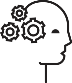 AFWIJKINGEN KB UITVOERINGDe artikelen van het Koninklijk besluit tot bepaling van de algemene uitvoeringsregels van de overheidsopdrachten van 14 januari 2013 waarvan dit bestek afwijkt, zijn:artikel 42: keuring;artikel 92, §2 en §3: oplevering;De artikelen van het Koninklijk besluit tot bepaling van de algemene uitvoeringsregels van de overheidsopdrachten van 14 januari 2013 waarvan dit bestek afwijkt, zijn:artikel 42: keuring;artikel 92, §2 en §3: oplevering;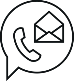 VRAGEN EN INLICHTINGEN BIJ DE OPDRACHTDOCUMENTENNadere inlichtingen kunnen bekomen worden via onderstaand mailadres:….Er kunnen over deze opdracht schriftelijk vragen gesteld worden tot uiterlijk 10 kalenderdagen voor de limietdatum voor de ontvangst van de offertes. Deze vragen dienen gericht te worden aan het mailadres …. Bij het indienen van de vragen dient het besteknummer als referentie vermeld te worden.De relevante antwoorden worden ter beschikking gesteld aan alle potentiële inschrijvers. Deze antwoorden maken integraal deel uit van de contractuele voorwaarden. De inschrijver wordt geacht hiervan kennis te hebben genomen en er rekening mede te hebben gehouden bij het opmaken van zijn offerte.Nadere inlichtingen kunnen bekomen worden via onderstaand mailadres:….Er kunnen over deze opdracht schriftelijk vragen gesteld worden tot uiterlijk 10 kalenderdagen voor de limietdatum voor de ontvangst van de offertes. Deze vragen dienen gericht te worden aan het mailadres …. Bij het indienen van de vragen dient het besteknummer als referentie vermeld te worden.De relevante antwoorden worden ter beschikking gesteld aan alle potentiële inschrijvers. Deze antwoorden maken integraal deel uit van de contractuele voorwaarden. De inschrijver wordt geacht hiervan kennis te hebben genomen en er rekening mede te hebben gehouden bij het opmaken van zijn offerte.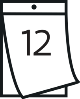 INFORMATIEVERGADERING(Optioneel)Er wordt een informatievergadering voorzien op **/**/**** om **.** u.De vergadering gaat door op volgende locatie:…Volgende items zullen toegelicht worden op deze vergadering:De antwoorden op de vragen die ten laatste … dag(en) vooraf aan deze informatievergadering gesteld werden. Tijdens de informatievergadering worden geen bijkomende vragen beantwoord en worden er ook geen vragen meer aanvaard;Een toelichting van hoe men correct een offerte elektronisch kan indienen via e-procurement..Aanwezigheid op deze vergadering wordt sterk aanbevolen.(Optioneel) De inschrijver wordt verzocht om op voorhand te laten weten dat hij zal deelnemen via mail op  …. Gelieve het besteknummer als referentie vermeld te worden.(Optioneel)Er wordt een informatievergadering voorzien op **/**/**** om **.** u.De vergadering gaat door op volgende locatie:…Volgende items zullen toegelicht worden op deze vergadering:De antwoorden op de vragen die ten laatste … dag(en) vooraf aan deze informatievergadering gesteld werden. Tijdens de informatievergadering worden geen bijkomende vragen beantwoord en worden er ook geen vragen meer aanvaard;Een toelichting van hoe men correct een offerte elektronisch kan indienen via e-procurement..Aanwezigheid op deze vergadering wordt sterk aanbevolen.(Optioneel) De inschrijver wordt verzocht om op voorhand te laten weten dat hij zal deelnemen via mail op  …. Gelieve het besteknummer als referentie vermeld te worden.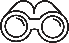 PLAATSBEZOEKEen plaatsbezoek is verplicht en moet plaatsvinden ten laatste 10 kalenderdagen voor opening van de offertes.(Ofwel, indien geen vaste plaatsbezoeken georganiseerd worden) De ondernemer maakt een afspraak:Telefonisch: bij *** - tel. ***Per mail: (mail gebouwverantwoordelijke vermelden)(Ofwel, indien vaste plaatsbezoeken georganiseerd worden) Het plaatsbezoek gaat door op **/**/**** of op **/**/**** om **.** u. Een ondernemer kan slechts aan één plaatsbezoek deelnemen. De identiteit van de deelnemer dient bezorgd te worden (ofwel) op volgend mailadres: (mailadres opgeven dat bij voorkeur generiek is).Het attest van plaatsbezoek is toegevoegd als bijlage aan dit bestek. Het ontbreken van het attest van plaatsbezoek is een substantiële onregelmatigheid.Een plaatsbezoek is verplicht en moet plaatsvinden ten laatste 10 kalenderdagen voor opening van de offertes.(Ofwel, indien geen vaste plaatsbezoeken georganiseerd worden) De ondernemer maakt een afspraak:Telefonisch: bij *** - tel. ***Per mail: (mail gebouwverantwoordelijke vermelden)(Ofwel, indien vaste plaatsbezoeken georganiseerd worden) Het plaatsbezoek gaat door op **/**/**** of op **/**/**** om **.** u. Een ondernemer kan slechts aan één plaatsbezoek deelnemen. De identiteit van de deelnemer dient bezorgd te worden (ofwel) op volgend mailadres: (mailadres opgeven dat bij voorkeur generiek is).Het attest van plaatsbezoek is toegevoegd als bijlage aan dit bestek. Het ontbreken van het attest van plaatsbezoek is een substantiële onregelmatigheid.Gunningscriterium prijsGunningscriterium energiezuinigheid en duurzaamheidGunningscriterium comfort en functionaliteitType nutsvoorzieningAansluitingElektriciteitVia gebouw … / tijdelijke aansluiting DrinkwaterVia gebouw … / tijdelijke aansluitingInternetVia gebouw …  / tijdelijke aansluitingTelefonieVia gebouw … / tijdelijke aansluitingConstructiedeelprestatieniveauStructurele elementenR 60Structurele elementen van het dakR 30Verticale (binnen)wandenEI 30 (1 bouwlaag) / EI 60 (2 bouwlagen)Type gevelelementprestatieniveauBereikbare buitendeurRC 2/3Bereikbaar vensterRC 2/3Rolluik ter bescherming van bereikbare deuren en venstersRC2Umax (W/m2K)Transparante scheidingsconstructies(met uitzondering van deuren en poorten)Umax = 1.80 en Ug,max = 1.1Opake scheidingsconstructiesDaken en plafondsUmax = 0.30Muren niet in contact met de grondVloeren in contact met de buitenomgevingVloeren op volle grondUmax = 0.40Deuren en poorten (met inbegrip van kader)Umax = 2.00 Luchtdoorlatendheid (volgens NBN EN 12207)Klasse 3Waterdichtheid (volgens NBN EN 12208)Klasse 6AWeerstand tegen windbelasting (volgens NBN EN 12211)Klasse C3Functie van de ruimteMin. verlichtingssterkteKlaslokalen (bordzone)300 lux (500 lux)Praktijklokalen en labo’s500 luxBureaus300 luxPolyvalente ruimtes en refters300 luxCirculatieriumtes en trappenhuizen200 luxSanitaire ruimtes200 luxKleuters (2,5j – 6j)Lagere school (6j-12j)Middelbaar (+12j)Hoogte toiletpot26 – 30 – 35 cm35 – 40 cm40 – 45 cmHoogte aangepast toilet40 cm50 cmHoogte urinoir38 – 50 cm50 – 67 cm67 cmHoogte wastafel45 – 50 cm55 – 65 cm (6 – 8j)65 – 80 cm (8 – 12j)80 – 90 cmKraanBereik kraan op max. 33 cmFunctie van de ruimteMinimale ventilatieKlaslokalen kleuters30 m3/h per persoonKlaslokalen lagere school35 m3/h per persoonKlaslokalen secundair onderwijs40 m3/h per persoonPolyvalente ruimtes40 m3/h per persoonBureaus40 m3/h per persoonSanitaire ruimtes25 m3/h per toilet/urinoir50m3/h per doucheRichtwaarde koude jaarhelft(oktober – april)Richtwaarde warme jaarhelft(mei - september)Temperatuur20 °C ≤ T ≤ 24 °C22 °C ≤ T ≤ 26 °CTocht< 0,15 m/s< 0,25 m/sRelatieve vochtigheid40% ≤ RV ≤ 60%30% ≤ RV ≤ 70%Daglichtfactor (methode 1)*Verlichtingssterkte (methode 2)*ToepassingsgebiedDT ≥ 2%DTM ≥ 0,7%.ET ≥ 300 luxETM ≥ 100 luxVoor 50% van de oppervlakteVoor 95% van de oppervlakteStuk 1Offerteformulier<naam inschrijver>_01_OfferteformulierStuk 2Samenvattende opmeting<naam inschrijver>_02_SamenvattendeOpmetingStuk 3Bewijsmiddelen uitsluiting  + voor elk lid van combinatie  + bij beroep op draagkracht<naam inschrijver>_03_UitsluitingStuk 4Bewijsstukken selectiecriteria<naam inschrijver>_04_SelectiecriteriaStuk 5Verbintenis draagkracht(voor elke onderaannemer of andere entiteit op wiens draagkracht beroep wordt gedaan)<naam inschrijver>_05_ VerbintenisDraagkrachtStuk 6Bewijsstukken handtekenbevoegdheid(voor elke persoon die handtekening plaatst, + eventuele volmachten)<naam inschrijver>_06_
HandtekenbevoegdheidStuk 7Documenten voor beoordeling op basis van de gunningscriteria<naam inschrijver>_07_
GunningscriteriaStuk 8Plannenset<naam inschrijver>_08_PlannensetStuk 9Attest verplicht plaatsbezoek<naam inschrijver> _09_AttestPlaatsbezoekSTUK 10Opgave onderaannemer<naam inschrijver>_ 10_OnderaannemersStuk 11[indien van toepassing] Document dat verwijst naar het veiligheids- en gezondheidsplan en waarin beschreven wordt op welke wijze, bij de uitvoering van het werk, er zal voldaan worden aan de veiligheidsvoorschriften die opgelegd zijn.<naam inschrijver>_11_VGPBetreft:Overheidsopdracht (Referentienummer en titel van de opdracht)Betreft:Verbintenis onderaannemer of andere entiteit tot terbeschikkingstelling van middelen in het kader van de selectiecriteria 